SWP73  Subunits of Arabidopsis SWI/SNF  Chromatin Remodeling Complexes Play Distinct Roles in Leaf and Flower DevelopmentSebastian P. Sacharowski,a  Dominika M. Gratkowska,a Elzbieta A. Sarnowska,b Paulina Kondrak,a,cIga Jancewicz,a,c Aimone Porri,d  Ernest Bucior,a,e Anna T. Rolicka,a,e  Rainer Franzen,d Justyna Kowalczyk,aKatarzyna Pawlikowska,a  Bruno Huettel,f Stefano Torti,d Elmon  Schmelzer,d George Coupland,dAndrzej Jerzmanowski,a,e  Csaba Koncz,d,g and Tomasz J. Sarnowskia,1a Institute  of Biochemistry and  Biophysics PAS, Department of Protein  Biosynthesis, 02-106  Warsaw,  Polandb Marie Curie Memorial Cancer Center,  02-781  Warsaw,  Polandc Warsaw  University of Life Sciences, 02-787  Warsaw,  Polandd Max-Planck Institut für Pﬂanzenzüchtungsforschung, D-50829  Köln, Germanye Universtity of Warsaw,  Faculty  of Biology, Institute  of Experimental Plant  Biology, Department of Plant  Molecular  Biology, 02-106Warsaw,  Polandf Max Planck  Genome Centre  Cologne, D-50820  Köln, Germanyg Institute  of Plant  Biology, Biological Research Center  of Hungarian  Academy, H-6724  Szeged, HungaryORCID ID: 0000-0002-3805-2039  (T.J.S.)Arabidopsis thaliana SWP73A  and SWP73B  are  homologs of mammalian BRAHMA-associated factors  (BAF60s) that tether SWITCH/SUCROSE NONFERMENTING chromatin remodeling complexes to transcription factors of genes regulating various cell  differentiation pathways. Here, we  show that Arabidopsis thaliana SWP73s modulate several important developmental pathways. While undergoing normal vegetative development, swp73a mutants display reduced expression of FLOWERING LOCUS  C and early  ﬂowering in short days. By contrast, swp73b mutants are  characterized by  retarded growth, severe defects in leaf  and ﬂower development, delayed ﬂowering, and male sterility. MNase-Seq, transcript proﬁling, and ChIP-Seq studies demonstrate that SWP73B  binds the  promoters of ASYMMETRIC LEAVES1 and 2, KANADI1 and 3, and YABBY2, 3, and 5 genes, which regulate leaf development and show coordinately altered transcription in swp73b plants. Lack  of SWP73B alters the  expression patterns of APETALA1, APETALA3, and the  MADS box  gene AGL24, whereas other ﬂoral  organ identity genes show reduced expression correlating with defects in ﬂower development. Consistently, SWP73B  binds to the  promoter regions of APETALA1 and 3, SEPALLATA3, LEAFY, UNUSUAL FLORAL ORGANS, TERMINAL FLOWER1, AGAMOUS-LIKE24, and SUPPRESSOR OF CONSTANS  OVEREXPRESSION1 genes, and the  swp73b mutation alters nucleosome occupancy on most of these loci.  In conclusion, SWP73B  acts as important modulator of major developmental pathways, while  SWP73Afunctions in ﬂowering time  control.INTRODUCTIONSWP73  (BAF60 in humans) represents  an  important class  of accessory  subunits of  SWI/SNF  (SWITCH/SUCROSE  NON- FERMENTING) ATP-dependent  chromatin  remodeling  com- plexes. SWI/SNF, consisting of an SNF2 ATPase,  two SWI3s, and  an  SNF5  subunit, is capable of nucleosome disruption through   facilitation  of  reversible  transition between  normal (inaccessible) and altered  (more accessible) conformations (Narlikar et  al.,  2002).  In Arabidopsis thaliana,  SWI/SNF  com- plexes  are involved in modulating various developmental and regulatory   processes, including  both  vegetative and  gen- erative  development,  ﬂowering  time,  and  hormonal  signaling1 Address correspondence to tsarn@ibb.waw.pl.The author responsible for distribution of materials integral to the ﬁndings presented in this  article  in accordance with the  policy described in the Instructions for Authors (www.plantcell.org) is: Sebastian P. Sacharowski (sebastian.sacharowski@gmail.com). www.plantcell.org/cgi/doi/10.1105/tpc.15.00233(Sarnowski  et al., 2005;  Bezhani  et al., 2007;  Han et al., 2012; Archacki et al., 2013; Efroni et al., 2013; Sarnowska et al., 2013; Vercruyssen et al., 2014).The  enormous functional  versatility  of  SWI/SNF  complexes results from their ability to associate with diverse  arrays  of ac- cessory  subunits, often   occurring   as   alternative   variants.  In yeast (Saccharomyces cerevisiae),  the  SWP73  protein  is oblig- atory during growth at elevated temperature (Cairns et al., 1996). In mammals, selective incorporation of three BAF60 variants  into SWI/SNF complexes directs lineage-speciﬁc cell differentiation, which  is the  best documented in muscle differentiation.  In un- differentiated myoblasts, BAF60c  is associated with the  myo- genic  regulator  basic  helix-loop-helix  transcription factor  MyoD, an  early marker  of myogenic commitment. The BAF60c-MyoD complex is identiﬁed in chromatin regions  of MyoD target  genes, and  genetic studies indicate  that  BAF60c enables MyoD to ac- cess its target  sites  in repressive chromatin of undifferentiated myoblasts. Next,  likely an  extracellular   differentiation  stimulus triggers  the  recruitment of catalytic  and  core  subunits of SWI/ SNF   to   the   BAF60c-MyoD   “pioneer    complex,”  stimulatingnucleosome remodeling (Albini et  al., 2013),  which  is,  in turn, dependent on phosphorylation of the  BAF60c Thr-229  residue by  the  differentiation-activated p38a  kinase   (Forcales   et  al.,2012).Arabidopsis has  two SWP73A (AT3G01890) and SWP73B (AT5G14170;  also   known   as   BAF60  or  CHC1)  variants.  Ex- pression of SWP73B  responds to UV-B treatment (Campi et al.,2012)   and   its  RNA  interference  (RNAi) silencing   results  in dwarﬁsm  (Crane  and  Gelvin, 2007).  SWP73B  was  identiﬁed  as an interacting partner of cyclin-dependent kinase  inhibitor KRP5 (KIP-RELATED PROTEIN5), suggesting a role in controlling  the cell cycle and  endoreduplication (Jégu  et al., 2013). Association of SWI/SNF  subunits SWI3C,  SWI3D, and  SWP73B  with AN- GUSTIFOLIA3 (AN3), recruitment of SWP73B  to  promoters  of AN3-regulated target  genes GROWTH-REGULATING FACTOR3 (GRF3), GRF5,  HECATE1 (HEC1), CONSTANS-LIKE5  (COL5), CYTOKININ RESPONSE   FACTOR2  (CRF2),  and   RESPONSE REGULATOR4, and  altered   expression of  these genes in the brahma  (brm) SNF2-ATPase mutant suggest an important role of SWI/SNF complexes in the regulation  of leaf development (Vercruyssen et al., 2014). Another major role of SWI/SNF complexes in ﬂowering  time  control  is indicated by the  recent ﬁnding  that   SWP73B   (BAF60) is  involved  in  chromatin  loop formation  of the  ﬂowering  time repressor FLOWERING LOCUS C (FLC ) gene  (Jégu  et al., 2014).In this  work,  we  compare the  regulatory  functions of Arabi- dopsis  SWP73A  and   SWP73B   variants   by  correcting some misleading data   derived  from  previously  published studies  of their insertion  mutant alleles.  Our results demonstrate that SWP73B   is  an  important coordinator  of  leaf  and  ﬂower  de- velopment, which  is involved in direct  transcriptional control  of key genes regulating  these processes. By contrast, the function of SWP73A is conﬁned to modulation of ﬂowering time in short days.  Further  analysis  of dosage-dependent effects  of loss  of SWP73A function in homozygous swp73b background indicates a  functional   overlap   between SWP73A  and   SWP73B   during embryogenesis. These  ﬁndings  illustrate  a differential  contribu- tion of SWP73A-  and  SWP73B-containing SWI/SNF complexes to the regulation  of transcription networks directing  Arabidopsis development.RESULTSInteraction of SWP73A  and SWP73B  with  Core SWI3Subunits of Arabidopsis SWI/SNF  ComplexesIn animals,  the  number of SWP73/BAF60 variants  ranges from one  in  Drosophila   melanogaster to  three   in  humans.  Among plants, rice (Oryza sativa) and maize (Zea mays) have one SWP73 variant,  while Arabidopsis has  two,  which  suggests a possible functional  diversiﬁcation of this protein  in dicots compared with monocots  (Supplemental Figure  1A and  Supplemental File 1). Arabidopsis SWP73s were  recently  conﬁrmed to  copurify  with core   subunits  of  the  SWI/SNF  complex  (Vercruyssen et  al.,2014). We used yeast two-hybrid and  bimolecular  ﬂuorescence complementation (BiFC) assays to  analyze  the  interactions  of SWP73A  and  SWP73B  variants  with core  components of SWI/ SNF complexes including  SWI3A, SWI3B, SWI3C, SWI3D, andBUSHY (BSH) (Figure 1). In these assays, SWP73A  interacted only with SWI3C, whereas SWP73B  could  bind to both  SWI3C and  SWI3D (Figures  1A and  1B). Together with  previous ob- servations (Sarnowski   et  al.,  2002,  2005;  Vercruyssen et  al.,2014), this suggests that  SWP73  variants  are  incorporated into SWI/SNF complexes through their interactions with SWI3C and SWI3D (Figure 1C).Expression patterns of SWP73A and  SWP73B  summarized in public transcript proﬁling databases show  great  similarity during development in different  organs. Both  genes are  expressed in embryos, shoot and  root  apical  meristems, leaves, and  ﬂowers (Supplemental Figures  2A to 2C). However,  transcript levels  of SWP73A are lower compared with SWP73B  in all plant  organs. Expression of SWP73A  is upregulated in seeds and  embryos passing  the   torpedo  stage,  cotyledons, and   anthers  during pollen  formation,  whereas the  SWP73B  transcript accumulates at  high  levels  in shoot apical  meristems and  various ﬂower organs.Identiﬁcation of swp73a and swp73b Insertion MutantsWe have identiﬁed  two swp73a mutations in the JIC transposon and  SALK T-DNA insertion  mutant collections. The  swp73a-1 mutant allele  (JIC  SM_3_30546;  TAIR CS117257)  carried   an Spm   insertion   with  a  duplication  of  GCTAC  footprint   at  the ﬂanks in the ﬁrst exon. In the swp73a-2 allele (SALK_083920), an inverted  T-DNA repeat was  inserted 310  bp  upstream of  the translational start  codon in the promoter region of the SWP73A gene  (Figure 2A). Quantitative RT-PCR (qRT-PCR) ampliﬁcation of a 39-segment  of SWP73A  transcript located downstream of the insertions showed that both mutant alleles were transcribed. Transcript  level of swp73a-1 allele, in which  the  Spm  insertion interrupted the  SWP73A  reading  frame,  was  7-fold  lower com- pared with the  wild type.  The T-DNA insertion  in the  promoter region  of swp73a-2 allele reduced the  transcript level ;2-fold but  still allowed  the  production of  wild-type  SWP73A  mRNA (Figure 2B).For  studying the  function   of  SWP73B,  two  RNAi silencing lines  (CS30982   BAF60-1  and   CS23961  BAF60-2)  were  pre- viously  constructed by Crane  and  Gelvin (2007) in the  Wassi- lewskija  background. In these lines,  a  reduction of  SWP73B transcript level  was  reported to  correlate with  dwarﬁsm   and enhanced resistance to  Agrobacterium tumefaciens-mediated root  transformation (Crane  and  Gelvin, 2007).  Recently, these lines were  found  to show  a late  ﬂowering  phenotype under  in- ductive   long-day  conditions  (Jégu   et  al.,  2014).  In  addition, a homozygous SALK_113834 line carrying  a T-DNA insertion  in the  SWP73B   promoter region  has   been used in  a  study   to demonstrate the  involvement   of SWP73B  in DNA repair  after UV-B treatment (Campi et al., 2012). Although this mutation was reported to reduce the  SWP73B  transcript level by 50%  com- pared with the wild type  (Campi et al., 2012), Jégu et al. (2014) found  that  the  line has  wild-type  SWP73B  mRNA levels  and  is therefore not suitable for genetic analysis. Intriguingly, although this SALK_113834  mutant is distributed as  a homozygous  line, we  found  that  it is  in fact  heterozygous and  segregates  the swp73b-1 T-DNA insertion  allele. We conﬁrmed that  the T-DNA insertion  in swp73b-1 was  located in the ﬁrst intron interruptingRegulatory  Functions of SWP73A and B       1891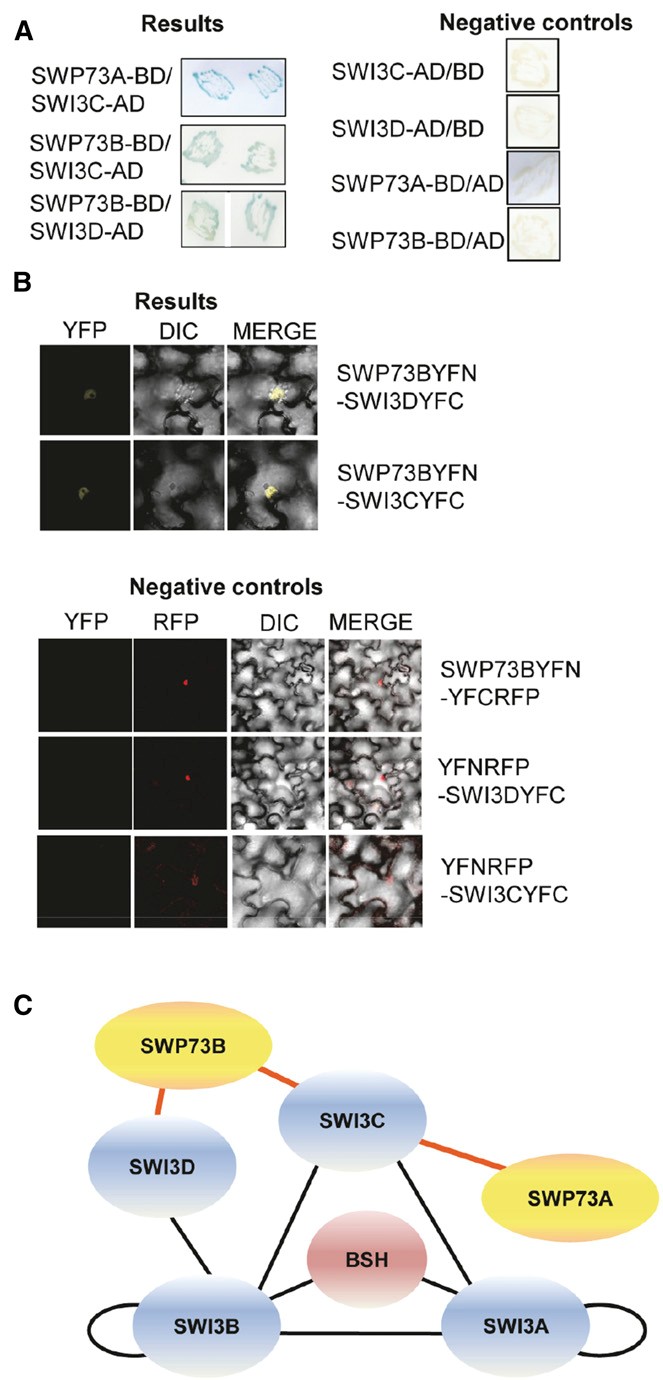 Figure 1.  Arabidopsis SWP73A and B Interact  with Core SWI3 Subunits of SWI/SNF Complexes.(A) Yeast  two-hybrid  assays showing SWP73-SWI3  protein  interactions (blue color). Right panel: controls for the yeast two-hybrid  protein interaction assays. (B) BiFC assays of in vivo interactions of SWP73B,  SWI3C, and  SWI3D proteins in wild tobacco (Nicotiana benthamiana) leaves. Left panel,  YFP channel;  middle   panel,   differential  interference contrast  image;   right panel, merged picture.  Lower panels: Negative  controls for BiFC analysis including  the RFP channel. Bar = 10 µm.(C) Model of interaction network  between SWP73A, SWP73B,  and  core subunits of SWI/SNF complex. Red lines indicate  data  presented in this article.  Black lines indicate  previously  published data  (Sarnowski et al.,2005;  Vercruyssen et al., 2014).the  59-untranslated  mRNA leader  region.  qRT-PCR  analysis  of a 39 segment of SWP73B  located downstream of insertion  in- dicated that  the  transcript level was  ;3% compared with the wild  type  in  the  homozygous swp73b-1  mutant (Figure  2B). Analogously,  we  examined  a  second  mutant line  swp73b-2 (SALK_071739), which  was  supposed to  be  homozygous but was  found  to  show  normal  SWP73B  transcript levels  by Jégu et al. (2014). As in the case of swp73b-1, the swp73b-2 line also proved  to be heterozygous and  carried  a T-DNA insertion  in the ﬁrst intron, which caused a target  site deletion  of 19 bp (Figure2A). qRT-PCR  measurements indicated that  the swp73b-2 mu- tation  resulted in a  5-fold  reduction of  SWP73B  mRNA level compared with  the  wild type  (Figure  2B). The  observed dis- crepancies thus  illustrate  the  importance of recurrent genotyp- ing of publicly distributed T-DNA insertion  mutants. All identiﬁed homozygous lines  were  crossed with the  wild type  to  remove potential unlinked mutations and  isolated again  in homozygous form by PCR-based segregation analysis  using  at least  100 F3 offspring  in each  case.The  swp73a and swp73b Mutations Affect  DifferentDevelopmental ProcessesPhenotypic characterization of homozygous lines carrying either the   swp73a-1  or  swp73a-2  allele  failed  to  reveal   any   dis- tinguishing  trait compared with the wild type during germination, seedling, organ  development, and  detailed monitoring  of  leaf shape, leaf blade  extension, and  root  elongation. By contrast, the  swp73b-1  and   swp73b-2  mutations caused  comparably strong  and characteristic alterations in the development of vegetative and reproductive organs. Soil-grown  adult swp73b-1 plants  were  drastically  delayed in development and  had  dwarf stature (Figures 2C and 2D). The weaker  swp73b-2 allele did not display  larger  than  10%  difference  in rosette and  leaf size,  as well as  growth  rate  of inﬂorescence stem  and  roots  compared with swp73b-1 (Supplemental Figures  3A and  3B). Thus,  phe- notypic   traits   of  the   two  independent  mutants  were   nearly identical.  The life cycle  of swp73b mutants exceeded 3 months compared with  mean  life span of 2  months of wild-type  and swp73a  plants   (Supplemental  Figure   3B).  Overall  height   of swp73b plants  was  dramatically  reduced and  their  rosette  di- ameter was  2-  to  3-fold  smaller  compared with  swp73a and wild-type  plants  (Supplemental Figure 3C).While  swp73a leaves   were  indistinguishable  from  the  wild type,  swp73b rosette and  cauline  leaves  showed twisting  along the  proximal-distal axis,  resulting  in a  downward curvature of leaf  blade   toward   the  abaxial   surface. Furthermore, swp73b rosette leaves  had  an undulating surface and  their length  along the major vein was 2.5-fold shorter compared with the wild type following 3  weeks  of development under  long-day conditions (Figures  2C  and  2D; Supplemental Figures  3C  to  3E). These phenotypic traits  indicated that  the  swp73  mutations result  in the  alteration of both  abaxial/adaxial polarity  and  leaf  growth rate.Whereas swp73a mutants produced  wild-type   ﬂowers  and normal  seed sets, swp73b ﬂowers  were  highly aberrant, show- ing a reduced number of sepals, petals, and abnormal stamens, and   they   never   produced seeds  (Figure   2E;  Supplemental1892        The Plant Cell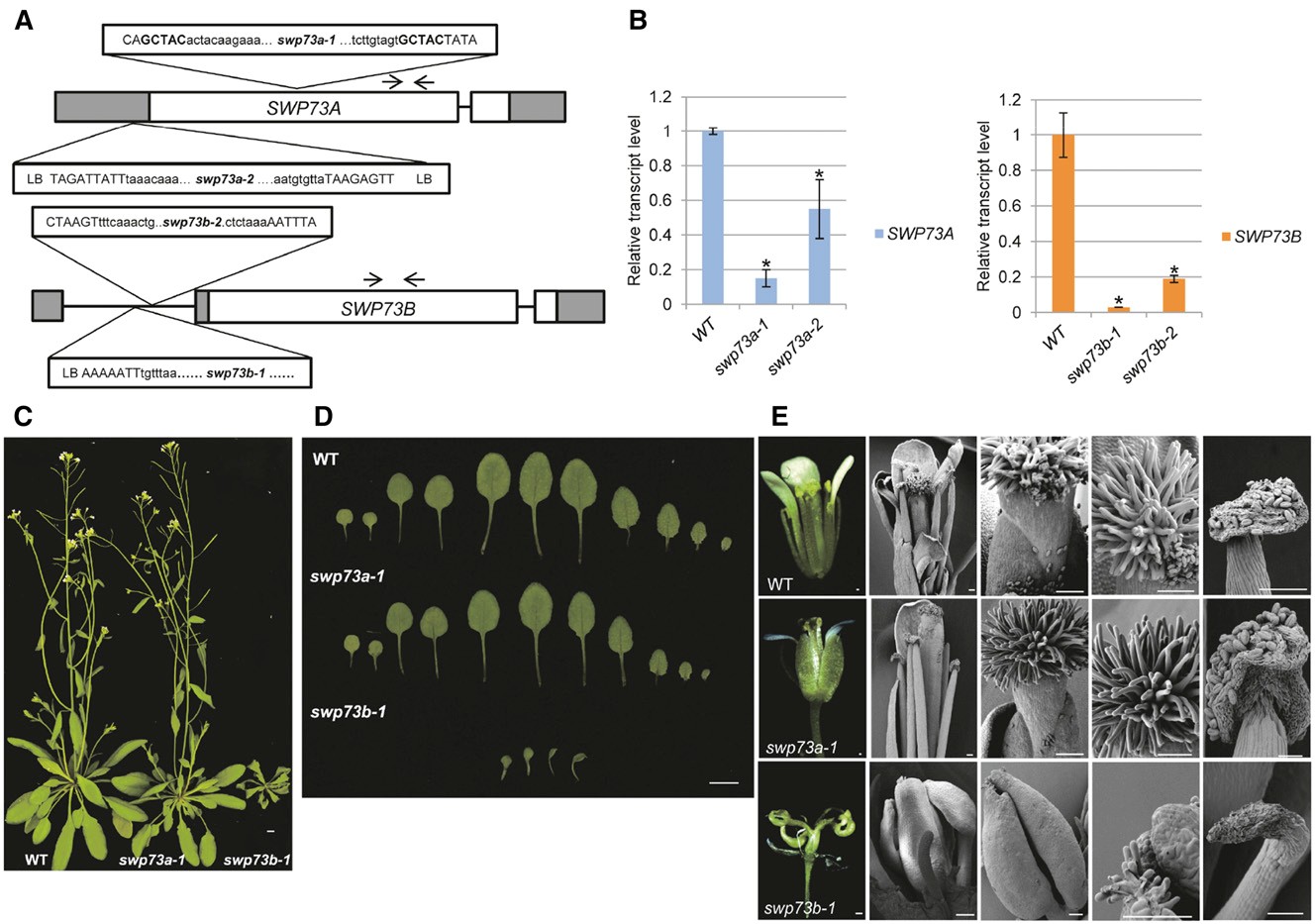 Figure 2.  Characterization of swp73a and  swp73b Insertion  Mutants.(A) Schematic map  of position  of Spm  and  T-DNA insertions in the swp73  mutant alleles.  White box, coding  region; gray box, UTR; black  line, intron;black  arrows,  primers  used in qRT-PCR;  uppercase letters,  genome sequence; lowercase letters,  insertion  sequence.(B) Transcript  levels of SWP73A and SWP73B genes show  a reduction in the corresponding mutant lines. Asterisks indicate  signiﬁcant  difference  from wild-type  plants  (error bars  refer to SD, P < 0.05,  Student’s t test,  three  biological and  three  technical replicates were  used).(C) Five-week-old swp73a-1, swp73b-1, and  wild-type  plants  grown  in LD conditions. Note  the dwarf stature of swp73b-1 plant.  Bar = 1 cm.(D) Leaves  of 15-d-old wild-type,  swp73a-1, and  swp73b-1 plants  grown in LD conditions. Note drastic developmental alteration of swp73b-1 leaves. Bar = 1 cm.(E) Appearance of mature ﬂowers  and  analysis  of their organs by scanning microscopy in wild-type,  swp73a-1, and  swp73b-1 plants. Bar = 100 µm.Figures  3F  and  3G). In swp73b-1 ﬂowers,  some petals were converted to sepal-like ﬁlaments. Instead of 4 and 6 in wild-type, the  mean   numbers of  petals and  stamens were  1  and  3  in swp73b ﬂowers,  respectively (Supplemental Figure  3F). Occa- sionally (in ;40% of ﬂowers), we identiﬁed  fused  twin stamens as  described previously  for the  swi3c  and  swi3d  mutants (Sarnowski  et al., 2005). In all swp73b ﬂowers,  the stamens carried small  degenerated anthers with minimal amount of pollen.  The carpels were  distorted and  highly degenerated, and  their lower section appeared as an extension of inﬂorescence stem  as seen previously  in the  swi3d  mutant (Sarnowski et al., 2005). Further- more,  the  swp73b mutants developed strongly  retarded siliques without seeds, indicating complete sterility (Supplemental Figures3F and 3G). In summary, severe developmental defects observed in the  swp73b mutants compared with swp73a lines suggested that  SWP73B  plays  a role in multiple  developmental  processesand  its inactivation  is not  compensated for by SWP73A,  either due  to  generally  lower  expression level or  distinct  function  of SWP73A compared with its paralog.The  swp73b Mutation Inﬂuences Positioning of Speciﬁc Nucleosomes in the  Promoter Regions of Genes Involved in Leaf  and Flower DevelopmentTo examine how  inactivation  of SWP73A  and  SWP73B  affects nucleosome occupancy, we  performed micrococcal nuclease digestion followed by deep sequencing (MNase-Seq) using  chro- matin  samples isolated from 14-d-old swp73a-1 and  swp73b-1 mutant  and wild-type seedlings grown under  long-day conditions. During  MNase   digestion,  the   positioned  nucleosomes  usually protect ;150 bp of DNA. In our experiments, the average size of the  nucleosome was  140  bp  in each   sample according to  theRegulatory  Functions of SWP73A and B       1893optimal  digestion conditions described  by  Weiner  et  al.  (2010). After mapping the sequence reads with Bowtie2 (Langmead et al.,2009), the  data  were  analyzed by the  DANPOS2 software using standard  sample normalization options (e.g.,  global  scaling  and quantile  normalization)  and then Poisson tests were performed for removing  background and  detecting nucleosome positions (Chen et  al.,  2013).  Compared  with  nucleosome  occupancy  on  the gypsy-like  transposon (AT4G07700) as  a  quality  control  (Kumar and  Wigge,  2010),  global  distribution  of nucleosome occupancy showed only minor  difference in the  swp73b mutant compared with wild-type  and  swp73a plants (Supplemental Figures  4A and4B). The analysis of nucleosome positioning in the 59-untranslated regions (UTRs), extending from position  23000 to the transcription start site (TSS) of each  gene  in the MNase-Seq data  sets indicated that  the  swp73a and  swp73b mutations resulted in nucleosome alterations in presumptive transcription regulatory regions  of 4987 and 4799 genes, respectively (Supplemental Data Set 1). Alteration of  nucleosome  positioning  occurring   only  in  the   swp73a  or swp73b mutants was  detected in 2157  and  1969  59-UTRs, re- spectively, while 2830 59-UTRs featured similar (2047) or different (783) changes in speciﬁc nucleosome positions in both  swp73 mutants. Gene  Ontology (GO) term analysis of the swp73-speciﬁc MNase-Seq data  set indicated an enrichment of terms  related to broad  classes of regulation  of cellular, RNA metabolic, transcrip- tion, and  RNA biosynthetic processes. In correlation with severe developmental defects  detected  in  the   swp73b  mutants,  the swp73b-speciﬁc data   set showed an  enrichment of  GO  terms related  to developmental processes, including speciﬁc subclasses of postembryonic, reproductive shoot, and  ﬂower  development (Supplemental  Data  Set  1).  Analogously,   the  overlap   between swp73a and swp73b data  sets, in particular  the subclass showing differences in nucleosome positioning between the  swp73a and swp73b mutants, displayed an enrichment of GO terms  related  to developmental processes. As indicated by the enriched GO terms, the  swp73b-speciﬁc MNase-Seq data  set  included several key genes acting  in the  regulation   of leaf  and  ﬂower  development, such  as ASYMMETRIC LEAVES1 (AS1), LEAFY (LFY), APETALA3 (AP3),  SEPALLATA3 (SEP3),  and   AGAMOUS-LIKE24 (AGL24). The subclass of overlapping data,  showing different  nucleosome positioning in the swp73a and  swp73b mutants, carried  the AS2, YABBY5 (YAB5), AP1, and FLC genes (Supplemental Data Set 1). Integrated  Genome  Browser   view  of  59-UTRs  of  these genes (Figures  3A and  3B) illustrated   discrete enhanced nucleosome occupancy in the  swp73b mutant around position  21830 of the AS1 locus  (involved in the determination and  maintenance of leaf polarity) upstream of a known  binding  site of the  bromodomain- containing GENERAL TRANSCRIPTION FACTOR Group E6 (GTE6; positions 21000 to 2600; Chua  et al., 2005). Similarly, altered nucleosome occupancy was  mapped to the  22000 to 21800 (translation  start  site) and  2300 to 2100 positions in the  pro- moter  regions  of AS2 and YAB5 genes, respectively, which are involved in determination and  maintenance of leaf polarity  in Arabidopsis.  Among  genes involved  in ﬂowering  and  ﬂower development, altered   nucleosome occupancy  was  observed around positions 50 and  22125 to 21987 of the  AGL24 pro- moter  (Figure 3B). The latter region  contains two CArG-motifs necessary for activation of AGL24 transcription by MADS box protein  SOC1  (Liu  et  al., 2008).  Furthermore, the  swp73b-1mutant exhibited   nucleosome  stabilization and   altered   nu- cleosome occupancy around position  2670 of the  AP1 locus, just  upstream of  known  binding  sites  of  transcription factors LFY, LMI2, SPL, and  FT/FD (Pastore et al., 2011). In addition  to altered  nucleosome positioning in the region 2740 to 21120, fuzzy nucleosome arrangement was  suggested by the  MNase-Seq data  in swp73b-1 mutant between positions 23000 and  22800 of SEP3, which carries  the entry site of a transcription regulatory complex  of  MADS box  proteins SEP3,  AP1,  AG, and  FUL (Smaczniak et al., 2012). Nucleosome stabilization was detected around position  2270  of the  AP3  promoter corresponding to a CArG-box motif (Tilly et al., 1998), which is also known to bind the  BRM and  SPLAYED (SYD) ATPase  subunits of  SWI/SNF complexes (Wu et al., 2012).Correlation of MNase-Seq, Transcript Proﬁling, andChIP-Seq DataIn order  to determine to which  extent  altered  nucleosome po- sitioning  correlates with transcriptional changes, we performed a transcript proﬁling experiment using  Affymetrix ATH1 micro- arrays and RNA samples prepared from swp73b-1 and wild-type seedlings  grown   under   long-day  conditions  similarly  to  the MNase-Seq experiment. Analysis of the transcript proﬁling data using  the  GeneSpring software identiﬁed  1114  and  726  genes showing $1.5-  fold  higher  and  lower  transcript levels  in the swp73b mutant compared with the wild type,  respectively (Supplemental Figure  5A). The  list of genes downregulated in swp73b  showed  an  enrichment  of  GO  terms   of  tissue de- velopment, developmental processes, anatomical structure, and organ  development following some more general  terms,  such  as cell wall organization, responses  to stimulus  (hormone,  organic substance, and  chemicals) and  biological  regulation. From  the downregulated genes, only 183  (25%) were  found  to show  al- tered  nucleosome occupancy in swp73b and this shared subset of  genes  featured similar  GO  terms   as  seen for  all swp73b downregulated genes. Twenty of the 183 genes were  GO clas- siﬁed to be involved in tissue development, including  KANADI3 (KAN3), YAB5, and  AGL24, which  act  in leaf  and  ﬂower  de- velopment  (Supplemental  Data  Set   1).  GO  analysis   of  1114 genes upregulated in the swp73b mutant revealed a remarkable enrichment of terms  related   to  biotic  stress defense and  cell death pathways. This suggested that  parallel  to  the  observed developmental defects, the  swp73b mutation alters  global  reg- ulation  of pathogen defense responses. As seen for the  down- regulated gene   set,  only  ;18% (207) of  swp73b-upregulated genes were identiﬁed  to carry altered  nucleosome arrangement in  their  59-UTRs  (Supplemental Figure  5B  and  Supplemental Data Set  1). Consequently, we concluded that only some of the transcriptional changes observed in the swp73b mutant can  be linked to altered  nucleosome arrangement. In accordance  with known  regulatory  features of SWP73B  homologs in Drosophila and   mammals (e.g.,  Albini et  al.,  2013),  this  suggested  that Arabidopsis SWP73B  might  also  play  a  role  in recruitment  of regulatory  factors prior  to  promoter binding  of their  SWI/SNF complexes. Furthermore, the small overlap between the MNase- Seq  and  transcript proﬁling data  set  indicated that  detection of changes in nucleosome arrangement might not necessarily reﬂect1894        The Plant Cell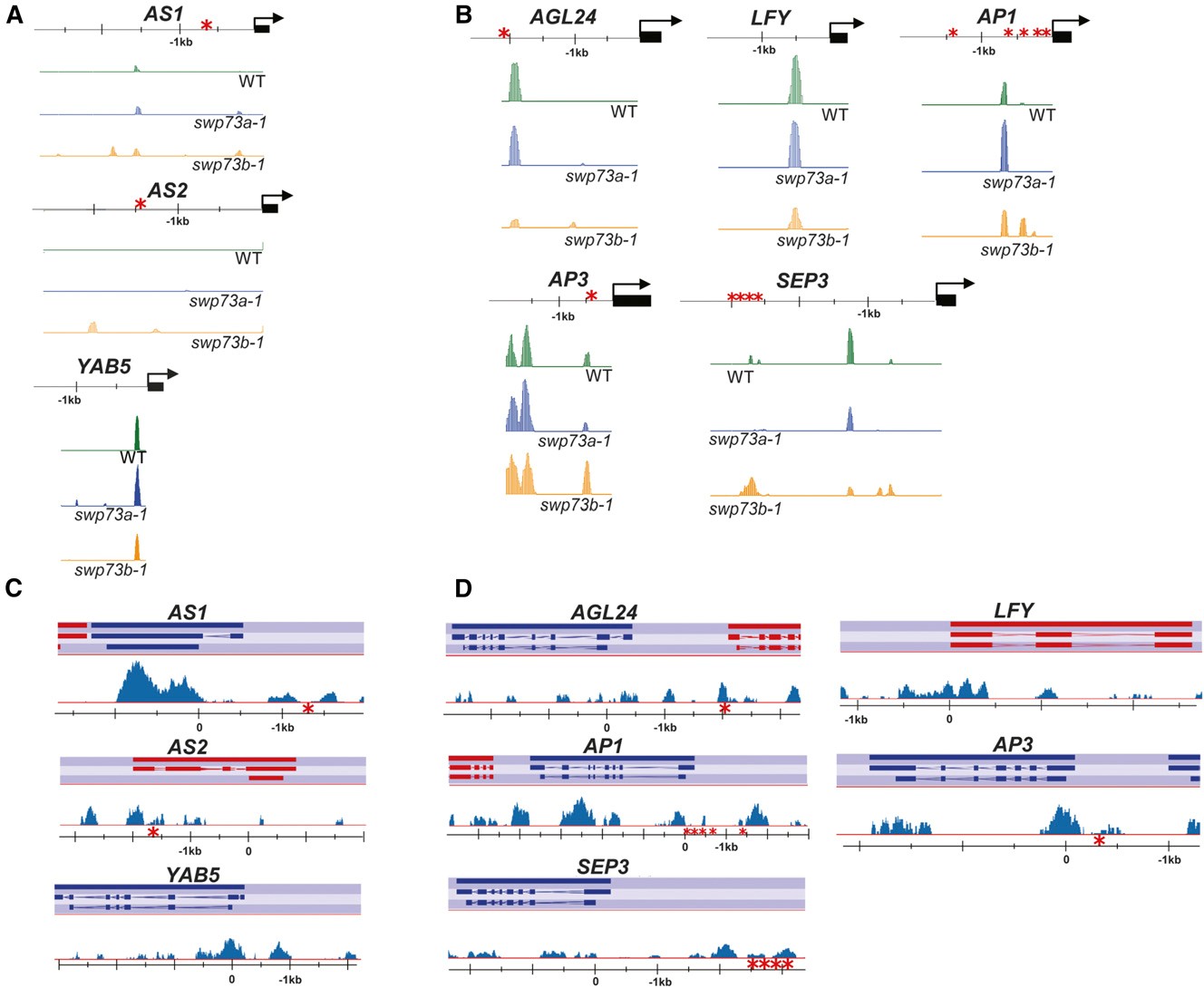 Figure 3.  SWP73B-Containing SWI/SNF Complexes Determine  Speciﬁc Nucleosome Positioning in Promoter Regions of Genes Involved in Leaf andFlower Development.(A) Nucleosome distribution  patterns detected by MNase-Seq analysis  at  the  promoter regions  of AS1, AS2, and  YAB5 genes inﬂuencing  leaf  de- velopment in 2-week-old wild-type,  swp73a-1, and  swp73b-1 plants.(B) Nucleosome distribution patterns observed by MNase-Seq analysis  in the promoter regions  of AGL24, LFY, AP1, AP3, and  SEP3  genes of ﬂower developmental pathway in 2-week-old wild-type,  swp73a-1, and  swp73b-1 plants.(C) Genome browser view of SWP73B  ChIP-Seq enrichment peaks in the AS1, AS2, and  YAB5 loci of wild-type  and  SWP73B-YFPHA  plants.(D) Genome browser view of ChIP-Seq peaks of SWP73B  in the AGL24, LFY, AP1, AP3, and  SEP3  loci of wild-type  and  SWP73B-YFPHA  plants. Asterisks indicate  known  target  sites  of transcription factors that  regulate the expression of studied loci (for more  information,  see  description in thetext).corresponding changes of transcript levels but could  also  corre- late with other events, such  as altered  transcription factor binding, chromatin  loop  formation,   histone  modiﬁcations,  RNA  poly- merase II pausing, etc.  (e.g., Lake et al., 2014).Therefore,  next  we asked the  question how  the  actual  pres- ence  of SWP73B  in promoter regions  monitored by chromatin cross-linking  and   sequencing (ChIP-Seq)   correlates  with  the MNase-Seq and  transcript proﬁling data.  As SWP73B  showed abundant expression in all plant  organs, we used a CaMV35Spromoter-driven construct  to  genetically complement the swp73b-1 mutation by expressing a modiﬁed  SWP73B-YFP-HA protein  carrying C-terminal  yellow ﬂuorescent protein  (YFP) and hemagglutinin peptide  epitope tags.  All 20  genetically com- plemented lines examined were  indistinguishable from the  wild type  (Supplemental Figure  6), indicating  that  this  construct re- stored the observed developmental defects of swp73b-1 mutant. Chromatin  cross-linking and  immunoprecipitation of SWP73B- YFP-HA  was  performed with  nuclei  isolated  from  geneticallyRegulatory  Functions of SWP73A and B       1895complemented 14-d-old seedlings followed  by high-throughput sequencing. Conﬁrming  an  established role  of SWI/SNF  com- plexes in catalyzing chromatin remodeling throughout the  gene body during transcription, discrete peaks of SWP73B enrichment were identiﬁed  by analyzing  the ChIP-Seq data  on promoter, cod- ing, and  39-UTRs of transcribed Arabidopsis genes (Supplemental Figures  7A and  7B).Subsequent comparative analysis  of ChIP-Seq, MNase-Seq, and  transcript proﬁling data  identiﬁed  199 upregulated and  178 downregulated genes, which were directly targeted by SWP73B and  showed altered   nucleosome occupancy in the  swp73b-1 mutant. The shared downregulated ChIP-Seq and  MNase-Seq data   set  included the  AP1,  AGL24,  SEP3,  KAN3, and  YAB5 genes  (Supplemental Data  Set  1). In addition  to  promoter re- gions  showing altered  nucleosome occupancy in our  MNase- Seq   study,   the   ChIP-Seq  data   also   identiﬁed   characteristic peaks of SWP73B  representation in the coding  sequences and39-UTRs of the  AS1, AS2, and  YAB5, as  well as  AGL24, LFY, AP1,  AP3,  and  SEP3  genes involved  in  leaf  and  ﬂower  de- velopment, suggesting  an  overall  role  of  SWP73B-containing SWI/SNF complexes in their transcription (Figures  3C and  3D; Supplemental Figures  7C  and  7D). In the  shared upregulated ChIP-Seq and MNase-Seq data  set,  we identiﬁed the FLC gene, in which  peaks of SWP73B  occupancy were  also  detected in both  59- and  39-UTRs, conﬁrming  previous data  on the location of  SWP73B   target   sites   in  this   locus   (Jégu   et   al.,   2014; Supplemental Figures  7C and 7D). In summary, our comparative transcript proﬁling and  MNase-Seq and  ChIP-Seq studies con- sistently  identiﬁed a small set of genes that are known regulators of  leaf  and   ﬂower  development  and   show   association   with SWP73B,  in addition  to  altered  nucleosome occupancy in the59-UTRs  and  altered   transcript levels  in the  swp73b mutant. Therefore,  next,  we undertook a systematic conﬁrmatory study to gain more inside into the details  of how the swp73b mutation affects  these developmental pathways.SWP73B  Plays an  Important Role  in Leaf  DevelopmentRecently, Vercruyssen et  al.  (2014)  reported that  the  SWP73 subunits of SWI/SNF  complexes interact  with the  AN3/GRF1- INTERACTING FACTOR1  (GIF1) transcriptional coactivator controlling  cell division in leaves. The same authors found  that SWI/SNF subunits SWI3C and  SWP73B,  as  well as  the  SNF2- like ATPases SYD and  BRM are associated with AN3 and identiﬁed BRM, SWP73A, and SWP73B in puriﬁed SWI3C complexes.  Consequently, our  observation  that   the  swp73b mutation causes a severe defect of leaf developmental program suggested that  inactivation  of SWP73B  inhibits the recruitment of  AN3-associated  SWI/SNF  complexes to  growth-   and   cell cycle-related AN3 target  genes, such  as  GRF5,  GRF6,  CRF2, COL5, and  HEC1 (Vercruyssen et  al., 2014).  Except  GRF5,  in fact  we  observed that  transcript levels  of AN3-induced GRF1, GRF4,  HEC1,  and  COL5  genes were  reduced by  40  to  60% compared with the  wild type  in rosette leaves  of the  swp73b-1 mutant (Supplemental Figure 8A). The same AN3-induced target genes showed also  somewhat lower, but  signiﬁcant, reduction of mRNA levels  in the  swp73a-1 mutant, which  supported the data  of Vercruyssen et al. (2014), suggesting potential involvementof SWP73A  in AN3-mediated  transcription activation. However, the  observed inhibition  of AN3-stimulated target   genes did  not correlate with a growth  reduction of swp73a mutant  leaves that were  indistinguishable from the  wild  type.  Therefore,  it  was ap- parent  that  the swp73b mutation had  to also  affect  other  regula- tory circuits causing major changes in leaf polarity and growth rate. Largely  distorted shape  of  swp73b leaves   indicated  major changes in  leaf  anatomy (Figure  2D). Comparative scanning electron microscopy study  of leaf ultrastructure revealed greatly reduced  number  of  palisade  mesophyll  cells   in  swp73b-1 compared with wild-type  and  swp73a-1 leaves  (Figure 4A), in- dicating  a change in speciﬁcation of abaxial/adaxial cell layers. In Arabidopsis, KAN1, AS1, and  AS2 are major determinants of abaxial  (lower) and  adaxial  (upper) cell fates.  We observed that transcript levels  of KAN1, AS1,  and  AS2 were  simultaneously increased 1.8-  to 2.0-fold  in swp73b leaves  compared with the wild type  (Figure 4B). As KAN1 is a  transcription repressor of AS2 and  vice versa  (Wu et al., 2008), this observation indicated that  both  abaxial  and  adaxial  repressor activities  were probably compromised in the  swp73b mutant. Elevated  KAN1 levels are known  to  result  in  feedback inhibition  of  KAN2, KAN3, and YAB5,  which   are   involved   in  abaxial   cell  fate   speciﬁcation (Merelo et al., 2013;  Huang  et al., 2014). Accordingly,  we found that  transcript levels  of KAN3, YAB2, YAB3, and  YAB5 genes showed 2-  to  10-fold  reduction in swp73b rosette leaves  cor- relating  with their highly adaxialized downward curling  pheno- type  (Figure  4B). In comparison, KAN1 mRNA level was  only slightly   increased  in  the   swp73a-1  mutant,  which   showed a parallel marginal  decrease in KAN3 mRNA level but  no alter- ation  in other  AS, KAN, and  YAB transcripts levels.  In conclu- sion,  the  observed changes in AS,  KAN, and  YAB transcript levels  and  nucleosome occupancy detected by MNase-Seq in the  promoters of AS1, AS2, and  YAB5, as  well as  detection of SWP73B by ChIP-Seq analysis  in the chromatin of KAN1, KAN3, YAB2, and  YAB3 genes suggested that  SWP73B  could  directly participate in the  regulation   of  their  transcription. To  conﬁrm this,  qRT-PCR  studies were  performed with cross-linked chro- matin  following immunoprecipitation of SWP73B-YFP-HA  pro- tein from nuclear  extract  of genetically complemented swp73b-1 mutant using  GFP-Trap  beads and  primers  for ampliﬁcation  of promoter sequences of AS1, AS2, KAN1, KAN3, YAB2, YAB3, and  YAB5 genes. The chromatin immunoprecipitation-quantitative PCR  (ChIP-qPCR)  analysis indicated  that  cross-linked SWP73B was  mapped to  sequences  around promoter positions 21350 of AS1, 22750, 21850, and 21400 of AS2, 21500 of KAN1, 21400 of KAN3, 2650 of YAB2, 21750 of YAB3, and  21200 of YAB5 upstream of the  translation start  sites (Figure 4C; SupplementalFigures 7B and  7C).SWP73A  and SWP73B  Play  Distinct Roles in FloweringTime  ControlWe observed that  the  swp73b mutant failed to ﬂower in short- day  (SD) conditions (Figure 5A; Supplemental Figure  9A). This indicated that  similarly to the BRM, SYD, and  SWI3 subunits of SWI/SNF  complexes (Sarnowski   et  al.,  2005;  Bezhani   et  al.,2007; Archacki et al., 2009), their associated SWP73 factors are likely involved  in the  control  of vegetative-to-generative phase1896        The Plant Cell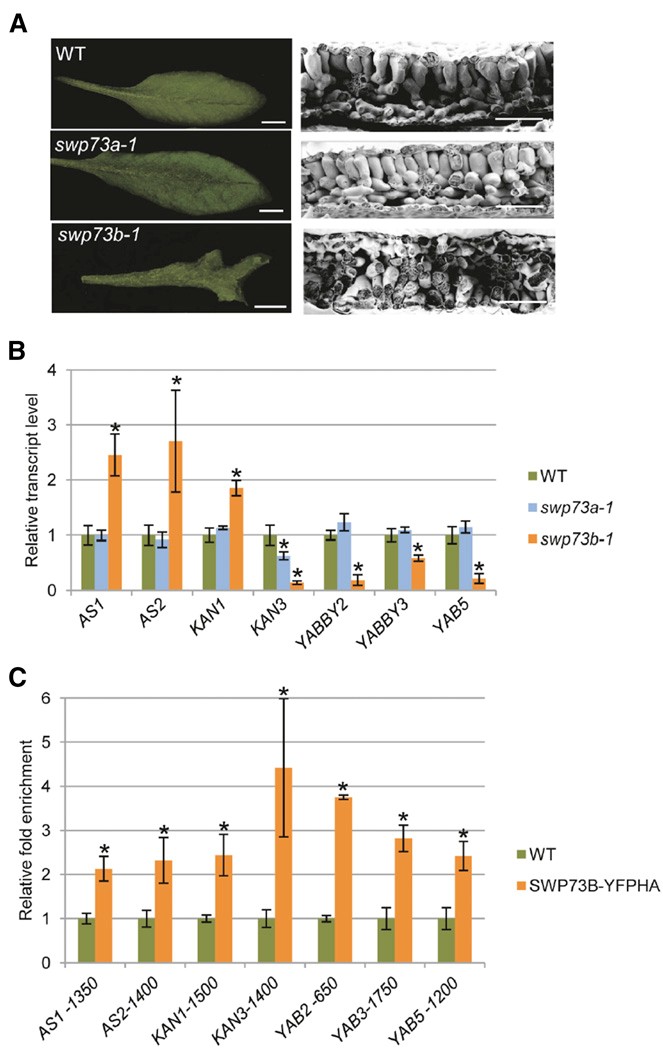 Figure 4.  SWP73B  Is Involved in Leaf Development.(A) Leaves   of  7-week-old wild-type  and  swp73a plants   show  normal development, while the  swp73b mutant exhibits  severe defect of leaf development, including  a great  reduction of palisade parenchyma layer. Bars  = 1 cm (left panel) and  1 mm (right panel).(B) Comparison of expression levels of genes involved in leaf de- velopment in 21-d-old wild-type,  swp73a-1, and  swp73b-1 plants. As- terisks  indicate  signiﬁcant  differences from wild-type  plants  (error bars refer to SD, P < 0.05, Student’s t test,  three  biological  and three  technical replicates were  used).(C) ChIP-qPCR analysis  of SWP73B  cross-linked promoter regions  of AS1,  AS2,  KAN1,  KAN3,  YAB2, YAB3, and   YAB5 in  wild-type   and SWP73B-YFPHA  plants  using  the TA3 retrotransposon (AT1G37113) as reference. Asterisks  indicate  signiﬁcant  differences from wild-type plants (error bars refer to SD, P < 0.05, Student’s t test,  three biological and three technical replicates were  used).transition   and/or regulation   of  ﬂoral  homeotic genes.  In fact, analogously to BRM, which was  found  to control  the transcrip- tion of ﬂowering time repressor FLC (Farrona et al., 2011), Jégu et  al.  (2014) reported recently  that  SWP73B  modulates chro- matin loop formation  at the FLC locus.Comparative  analysis   of  swp73a and  swp73b mutants  re- vealed  that  the  swp73a mutant ﬂowered  around day  23  after sowing  with a mean  leaf number of 13 under  inductive  long-day (LD) conditions similarly to the  wild type.  By contrast, swp73b ﬂowered  in LD at day 38 with a mean  leaf number of 14 due  to severe retardation of its development (Supplemental Figure 9A). Under noninductive SD conditions, swp73a plants  initiated ﬂowering with a mean  leaf number of 41, signiﬁcantly earlier than wild-type   plants, which  carried   52  leaves   on  average at  the onset  of  ﬂowering  (Figure  5A;  Supplemental  Figure  9A). As mentioned above, the  swp73b mutants completed their SD life cycle  by decaying without  ﬂowering.In  4-week-old  SD-grown   swp73a-1  mutant,  the   transcript level of FLC was  ;3-fold lower, whereas expression of FLOW- ERING LOCUS T (FT ) was  2-fold higher compared with the wild type, consistently with its early ﬂowering phenotype (Figure 5B). At this stage of development (i.e., using  a sampling time at 6 h after onset of the light period), the mRNA levels of CONSTANS (CO),  SUPPRESSOR OF  CO1  (SOC1),  and  AGL24  (e.g.,  Lee et al., 2008) were  similar in swp73a and  the wild type,  whereas transcript amount of TFL1 (TERMINAL FLOWER1; a  negative regulator  of FD/FT-induced gene  expression; Hanano and Goto,2011) was  about 2-fold  lower in swp73a plants  compared  with the  wild type.  By contrast, in the  swp73b mutant, a moderate (;1.8-fold)  increase in FLC  expression was  observed,  which was  substantially less  compared with  the  5-fold  increase re- ported by Jégu et al. (2014) in the  BAF60/SWP73B  RNAi lines under  SD. Moreover,  despite enhancement of FLC expression, the  swp73b mutant displayed coordinate upregulation of CO, FT, and  SOC1  transcription in parallel  with downregulation  of AGL24  and  TFL1 (Figure  5B). This  clearly  indicated that  the ﬂowering defect of swp73b plants  could  not result  from altered expression of genes encoding canonical regulators of the ﬂowering  time pathway controlling  FT. In this  respect, it is no- table that AGL24 is an activator of SOC1, while SOC1 stimulates AGL24 and  LFY transcription. Whereas AGL24 is expressed at a low level in swp73b in SD, upregulation of SOC1  could  result from reduced expression of TFL1, which  was  reported to neg- atively regulate SOC1  (Strasser et  al., 2009).  In any  case, up- regulation   of  FT (which  also  stimulates LFY )  and  SOC1  (that together with LFY induces AP1, a class A ﬂoral organ  identity gene  specifying  sepal  and petal formation) was not sufﬁcient  for induction  of ﬂower  meristem formation  in the  swp73b mutant. Therefore,  we  concluded that  SWP73B  probably plays  a  role downstream of FT and  SOC1  in the  control  of ﬂower meristem initiation.The  meristem identity  genes UNUSUAL FLORAL ORGANS (UFO) and  LFY (which play a key role in initiation of ﬂower de- velopment and  specify  petal  and  stamen identity  via activation of AP3), as well as AP1 (at least  3-fold lower) and SEP3 (at least2-fold), showed markedly  reduced transcript levels  in swp73b compared with the wild type (Figure 5C). The SEP1-4 genes are required  for the  speciﬁcation of all four types  of ﬂoral organs. Expression of SEP3  is  directly  regulated by  AP1  and  several other  MADS box proteins (Smaczniak et al., 2012). In compari- son,  the  swp73a mutation had  no signiﬁcant  effect  on the  ex- pression of these ﬂoral organ  identity genes. As observed under SD condition, the swp73b mutation also resulted in downregulationRegulatory  Functions of SWP73A and B       1897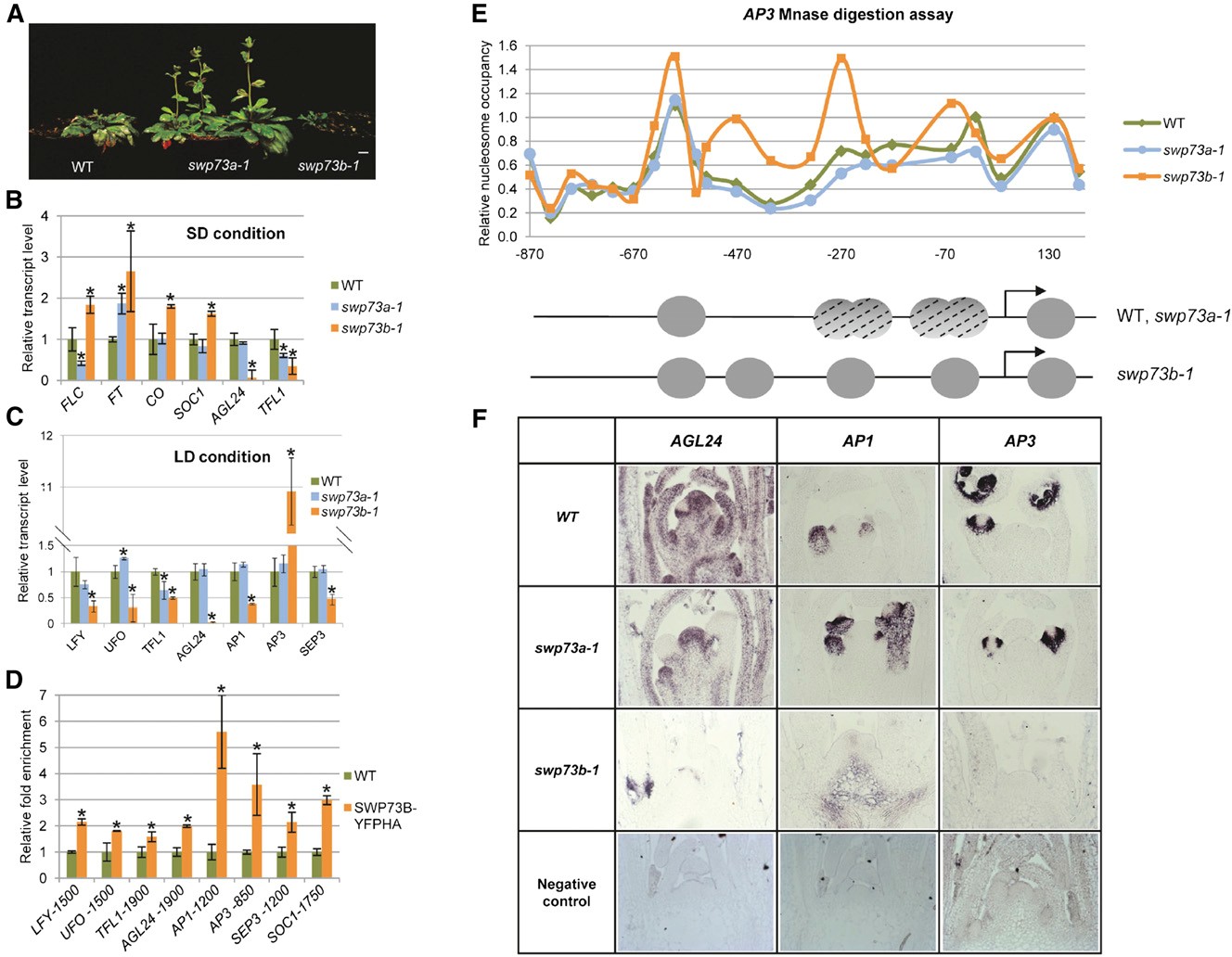 Figure 5.  SWP73A and  SWP73B  Differently Affect Flower Development and  Flowering  Time Control.(A) Comparison of 8-week-old SD-grown  wild-type,  swp73a-1, and  swp73b-1 plants. Bar = 1 cm.(B) qRT-PCR  analysis  of expression of genes involved in control  of ﬂowering in 4-week-old SD-grown  plants. Asterisks  indicate  signiﬁcant  differences from wild-type  plants  (error bars  refer to SD, P < 0.05,  Student’s t test,  three  biological  and  three  technical replicates were  used).(C) qRT-PCR  analysis  of expression of genes involved  in the  control  of ﬂoral meristem identity  in 2-week-old LD-grown  plants. Asterisks  indicate signiﬁcant differences from wild-type  plants  (error bars  refer to SD, P < 0.05, Student’s t test,  three  biological and three  technical replicates were used). (D) ChIP-qPCR analysis  of SWP73B  location  in the promoter regions  of LFY, UFO, TFL1, AGL24, AP1, AP3, SEP3,  and  SOC1 genes in wild-type  and SWP73B-YFPHA plants  using the TA3 retrotransposon as reference. Asterisks  indicate  signiﬁcant  differences from wild-type plants  (error bars  refer to SD, P < 0.05,  Student’s t test,  three  biological  and  three  technical replicates were  used).(E) Relative nucleosome occupancy of AP3 promoter in 2-week-old wild-type,  swp73a-1, and swp73b-1 plants. Upper  panel: Nucleosome occupancy of AP3 promoter analyzed by MNase  digestion followed  by qPCR  with tiled primers.  The  fraction  of undigested genomic DNA ampliﬁed  for each amplicon  was  normalized to that  of the  273 position  of gypsy-like  retrotransposon (AT4G07700) as  control.  Lower panel:  Schematic illustration  of positions and  dynamics of nucleosomes on the  AP3 promoter in wild-type,  swp73a-1, and  swp73b-1 plants. Gray circles  represent positioned nu- cleosomes, and  dashed circles  correspond to nucleosomes that  are not positioned.(F) In situ hybridization  of antisense AGL24, AP1, and AP3 transcripts in shoot apical meristems of 14-d-old wild-type, swp73a-1, and swp73b-1 plants.Note  irregular shape of swp73b-1 meristem.of AGL24 and  TFL1 in LD. Intriguingly, TFL1 also showed similarly reduced transcript levels in the swp73a mutant correlating with its early ﬂowering phenotype.Our   MNase-Seq   and    ChIP-Seq  studies   indicated  that SWP73B  was  represented in the  chromatin of  several   genes involved  in  the  control   of  ﬂower  development  and   that   theswp73b mutation caused  some alterations in the  nucleosome occupancy of their promoter regions. Additionally, the transcript proﬁling data  also  indicated reduced expression of key genes involved in the control of ﬂower development in the swp73b line. To conﬁrm  that  SWP73B-containing SWI/SNF  complex plays a direct role in the transcription of LFY, UFO, TFL1, AGL24, AP1,1898        The Plant CellAP3,  SEP3,   and   SOC1   genes, we  performed  a  ChIP-qPCR analysis   as  described above using  swp73b plants   genetically complemented with the 35S promoter-driven SWP73B-YFP-HA construct. The ChIP-qPCR data  indicated ;2-fold enrichment of cross-linked SWP73-YFP-HA  around positions 21425  of LFY,21575  of  UFO,  21825  of  TFL1, and  21975  of  AGL24  pro- moters.  SWP73B   showed  ;5-fold   enrichment  at   positions21125 to 21275 of AP1, 4-fold enrichment at the 2400 to 2900 region  of  AP3,  and  2-  to  3-fold  enrichment around positions21125 to 21275 of SEP3 and 21675 to 21825 of SOC1 promoters delineating the  SWP73B  entry  sites  (Figure  5D; Supplemental Figure 9B). In the case of AP3, our mapping data  (i.e., positions2400 to 2900) perfectly matched to previously determined ChIPpositions of SWI/SNF ATPase subunits SYD and BRM (Wu et al.,2012), which are located in the vicinity of CArG motifs implicated in stamen (positions 2200 to 2100 and 2496 to 2332) and petal (positions 2332 to 2225) development (Tilly et al., 1998). On the other  hand,  the cross-linked position  of SWP73B  was located in immediate vicinity of previously mapped binding site of SOC1 (Liu et al., 2008).Among transcriptional changes observed in swp73b, the most striking event  was  a 10-fold  activation of AP3, which  occurred despite  downregulation of  the  AP3  activators LFY and  UFO. This,  together with qPCR  conﬁrmation of ChIP-Seq data  and observed alteration of nucleosome occupancy by MNase-Seq in the  swp73b mutant (Figure 3B), suggested that  SWP73B  plays a role as AP3 repressor, while acting  as positive  regulator  of the transcription of other  ﬂoral identity  genes. To strengthen  this conclusion, we performed MNase  protection assays with chro- matin  extracts isolated from  wild-type,  swp73a, and  swp73b plants. In both  wild-type  and  swp73a plants, a DNA fragment protected from  MNase  digestion was  mapped between posi- tions 2330 and +40 of the AP3 promoter, corresponding to two nucleosomes located immediately  upstream of the transcription start site (Figure 5E; Supplemental Figure 10). The lack of clearly separated peaks (i.e., DNA fragments of ;150 bp) indicated that none  of the two nucleosomes were  strictly positioned. By con- trast,   a  well-deﬁned  gap   between 21  and  22  nucleosomes upstream of  TSS  was  detected in the  swp73b-1  mutant,  in- dicating  normal  (i.e., closed/inaccessible) nucleosome posi- tioning.  Furthermore, the  lack  of SWP73B  binding  to  the  AP3 promoter in the  swp73b mutant resulted in clear  positioning of23 nucleosome, which was not observed in wild-type or swp73a plants. Consequently, these results demonstrated that  SWP73B is required  for SWI/SNF chromatin remodeling activity in the promoter  region   of  AP3  gene.   Together  with  observed  de- repression  of  AP3  transcription  in  the   swp73b  mutant,  this showed that  a chromatin remodeling event  is necessary for re- pression of  AP3  transcription. These  data   also  explained why reduced transcription of UFO and  LFY (i.e., positive  regulators of AP3) had  no apparent effect  on the  control of AP3 transcription in the  swp73b mutant. Nevertheless, overexpression of AP3 in the  swp73b mutant  was inconsistent with the  observed ﬂower phenotype of swp73b-1 plants. To clarify this apparent dis- crepancy, we  performed in situ  hybridization  studies with mer- istems of LD-grown  swp73a-1, swp73b-1, and  wild-type  plants (Figure  5F).  Compared with  swp73a-1 and  the  wild  type,  the shoot  meristem   of   the   swp73b-1   mutant   featured   typicalvegetative stage, lacking  primordia  of ﬂoral buds. The AGL24, AP1, and  AP3 transcripts showed similar expression patterns in wild-type   and   swp73a-1  meristems.  AGL24  expression was ubiquitous, with clear enhancement in ﬂoral bud primordia, whereas both AP1 and AP3 transcripts were detected only in the ﬂoral  bud   primordia.   AGL24  exhibited   greatly   reduced  tran- scription  similarly to AP1, which displayed ectopic expression in the basal  region  of swp73b-1 mutant shoot meristem. This ob- servation further  supported the  conclusion that  SWP73B  is re- quired for proper  maintenance of AGL24 and  AP1 expression in the  inﬂorescence meristem. By contrast, we  detected a  com- plete  lack  of  AP3  expression in swp73b-1  meristems,  which indicated that  high  transcript levels  of AP3  detected by  qRT- PCR measurement in swp73b-1 seedlings resulted from ectopic activation of AP3  transcription. To unequivocally demonstrate this, AP3 transcript levels were measured by qRT-PCR  in leaves separated from meristems of 2-week-old plants. In comparison to control swp73a-1 and wild-type plants, transcript level of AP3 was  ;13-fold higher  in swp73b-1 leaves  (Supplemental Figure11), conﬁrming that inactivation  of SWP73B leads  to ectopic derepression of AP3 in leaves.In conclusion, the  data  described above revealed impor- tant  functional differences between SWP73A-  and  SWP73B- containing SWI/SNF  complexes in the  regulation of ﬂowering time  and  development of ﬂower  organs. SWP73A  appears to exert its effect  solely through  controlling FLC expression, while SWP73B  has a much  wider  regulatory  function.  Complete in- ability of the  swp73b mutant to  induce  ﬂowering under  non- inductive  SD  conditions, dramatic alterations in ﬂower  organ differentiation in LD, and  complete sterility of swp73b plants suggest a key role of SWP73B-SWI/SNF complexes  in overall control  of vegetative to  generative phase transition,  ﬂowering time,  and   speciﬁcation  of  ﬂoral  organ   identity.   In  addition, SWP73B  dependence of  nucleosome  movements within  the AP3 promoter suggests  that  this particular  SWP73  subunit is an  important determinant  of  chromatin plasticity  within cis- regulatory   sequences of  regulatory   genes involved in these developmental processes.Dosage-Dependent Effects of swp73 Mutations during EmbryogenesisOur data  described so far supported the conclusion that SWP73A and  SWP73B  perform  nonoverlapping regulatory  functions. Nonetheless, we could  not unequivocally exclude their functional redundancy because SWP73B is expressed at much higher levels in  most   plant  organs compared with  SWP73A  (Supplemental Figure  2).  To  address this  question  using   genetics, we  con- structed reciprocal double  mutants carrying  one  of the  alleles in homozygous and  the  other  one  in heterozygous form.  Brieﬂy, upon crossing swp73a with swp73b/+,a swp73a/+ swp73b/+ line was  generated by  PCR-based  genotyping. In addition  to  wild- type    seeds,  after   self-pollination,   the   siliques   of   swp73a/+swp73b/+ plants contained 2.4% of arrested ovules and 6.3% of white translucent seeds, which degenerated into collapsed brown aborted seeds upon  maturation (Figure 6A; Supplemental Figure12A). Comparative microscopic analysis of developmental status of embryos in green  wild-type and  white aborted seeds 4 d afterRegulatory  Functions of SWP73A and B       1899fertilization  using  Nomarski  optics identiﬁed   embryos at  heart stage in wild-type  seeds, whereas all white  seeds carried  em- bryos  arrested at early globular  stage (Figure 6B; Supplemental Figure  12B).  The  frequency of  segregating white  seeds  with arrested embryos suggested  that  they  represent the  double homozygous swp73a swp73b class. To verify this, we identiﬁed swp73a swp73b/+ lines and  found  that  their siliques  contained7%  arrested ovules,  17%  white aborted, and  76%  green  seeds(Figure  6A; Supplemental Figure  12A). Recurrent microscopic inspection of white seeds indicated that the endosperm was not cellularized,  which is a characteristic trait in early stages of seed development. Among  the  embryos arrested  in  early  globular stage, we detected variants  with abnormal cell shapes and  di- vision patterns in the  suspensor and  embryo  proper,  the  latter showing either two-cell or quadrant stage (Figure 6B; Supplemental Figure 12B).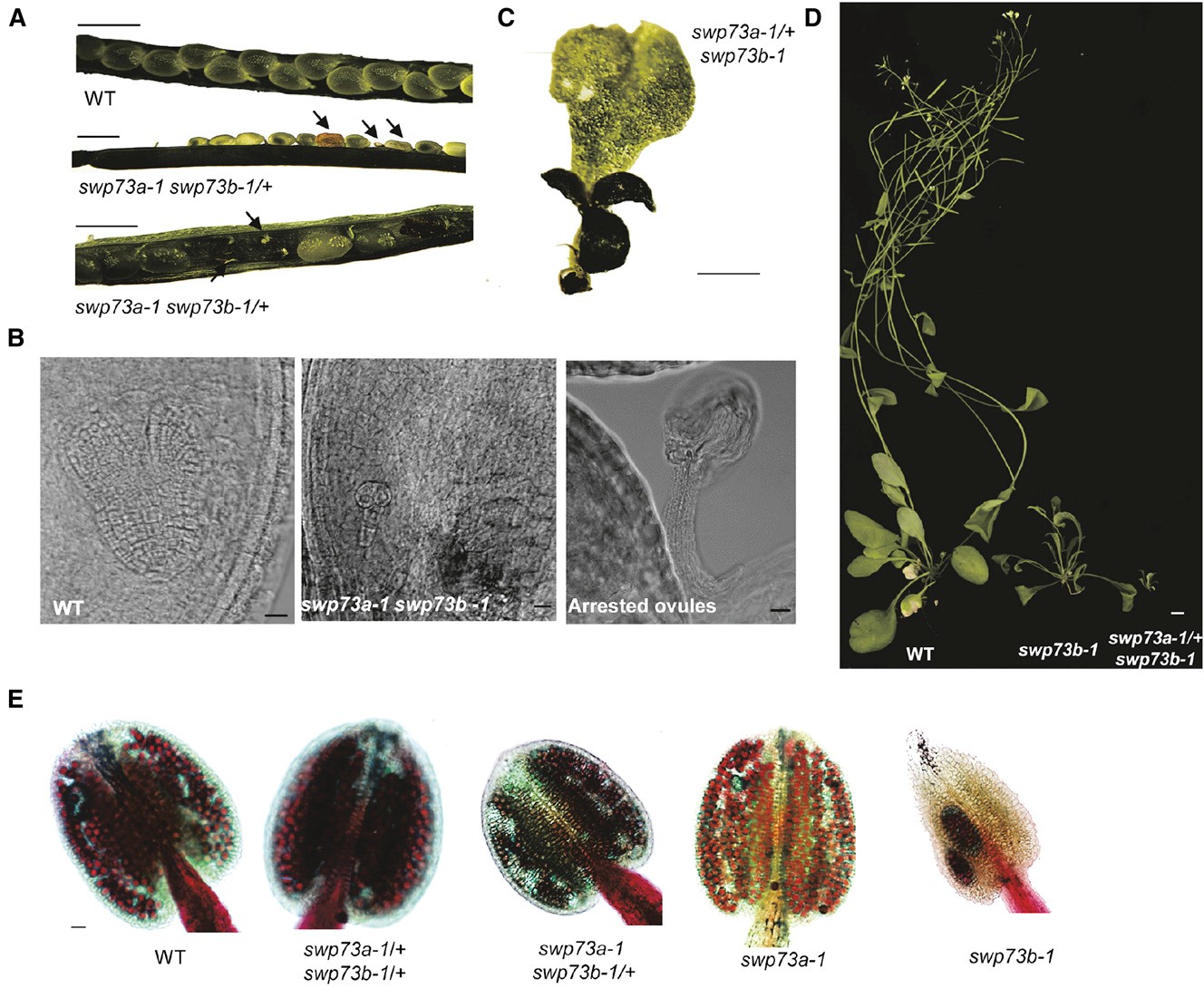 Figure 6.  Effects  of Concomitant Inactivation  of SWP73A and  SWP73B  on Embryo Development.(A) Comparison of open  siliques  of wild-type  and  swp73a swp73b-1/+ plants. The occurrence of white aborted seeds demonstrates embryo  lethality;arrested ovules  indicate  female  gametophyte lethality. Bar = 0.5 mm.(B) Nomarski  images of green  wild-type-like  and  white swp73a swp73b seeds at the same stage of development and  arrested ovules.  The inspection indicated regular  heart-stage  embryos in wild-type-looking  green  seeds. White  translucent seeds  contained an  aberrant globular-stage embryo. Bar = 10 µm.(C) Three-weeks-old LD-grown  swp73a-1+swp73b-1 plants  exhibit  ectopically positioned  meristems  and  aberrant shape cotyledons and  leaves. Bar = 1 mm.(D) Comparison of 4-week-old LD-grown wild-type, swp73b-1, and swp73a/+swp73b mutants indicates strong  growth retardation of swp73a/+swp73bplants. Bar = 1 cm.(E) Examination of pollen viability in the anthers of swp73a-1, swp73b-1, swp73a swp73b/+, and  swp73a/+swp73b/+ lines by Alexander  staining.  Red staining,  viable pollen grains;  green  staining,  dead pollen grains.  Bar = 10 µm.1900        The Plant CellBecause   reduced   frequency  of   white   aborted  (swp73a swp73b) seeds suggested reduced transmission of the swp73b allele  in  the  swp73a  mutant  background,  we  performed re- ciprocal  crosses. First, swp73a pistils were fertilized with pollen of swp73a swp73b/+ plants. The  F1  hybrids  showed a  69:31 segregation ratio  of  swp73a:  swp73a  swp73b/+  progeny,  in- dicating  reduced male  transmission of  swp73b  mutant allele. When  pollinating  swp73a swp73b/+ pistils  with swp73a pollen, analogously we  observed a  segregation ratio  of 65:35  for the swp73a: swp73aswp73b/+  offspring,  which  revealed reduced female  transmission of the  swp73b allele (Supplemental Figure12C).  Next,  we  performed a  detailed segregation analysis   of progeny of swp73a/+swp73b/+ line using  both  PCR genotyping and phenotypic classiﬁcation (Supplemental Figure 12D). As expected, we observed a distorted Mendelian  ratio of different F2 classes. The offspring carrying wild-type SWP73B allele (e.g., SWP73ASWP73B;  swp73aSWP73B   and   swp73a/+SWP73B) was  enriched, the representation of classes containing a single mutant swp73b allele was  reduced, and  the  swp73a/+swp73b class was  the most  underrepresented. Compared with swp73b, the  swp73a/+ swp73b  mutants  showed  enhanced  dwarﬁsm (reaching  to ;5-mm height  by day 21 in LD conditions), altered shape of cotyledons and ﬁrst true leaves, ectopically positioned meristems, and  short  life span (;3 weeks; Figures  6C and  6D). This indicated a  clear  dosage-dependent effect  resulting  from removal  of one  of the  two SWP73A  alleles  in the  homozygous swp73b background. As a conﬁrmatory study,  we  next  exam- ined  the  pollen  viability in the  anthers of swp73a-1, swp73b-1, swp73a  swp73b/+, and  swp73a/+swp73b/+ lines  by  staining with Alexander  solution  (Figure 6E). Anthers  of swp73a-1 and wild-type   plants   produced  ample   red-stained  viable   pollen, which was  also  detectable in swp73b-1 anthers but in reduced amounts. In  comparison, anthers  of  swp73a/+swp73b/+  line contained markedly higher amounts of dead green  pollen grains, which  is consistent with the  observation of reduced represen- tation  of swp73a/+swp73b and  swp73b mutant classes  in F2 progeny, as  well as  reduced male  transmission of  swp73a/+ swp73b gametes.Finally, we tested whether  inactivation  of one  of the  SWP73 variants  would  inﬂuence  the  transcript level of the  other  allele (Supplemental Figure  12E). Remarkably, whereas  the  swp73a mutation resulted only in a  marginal  increase in SWP73B  ex- pression, the transcript level of SWP73A was increased 2-fold in the  swp73b mutant, indicating  the  existence of  an  intriguing compensation mechanism. Together with the  observation that the  loss  of one  functional  SWP73A  allele in swp73a/+swp73b led  to  aggravated dwarﬁsm  and  seedling lethality,  these data indicated that a single functional  SWP73A allele is not sufﬁcient to  compensate  for  the   lack  of  SWP73B   function,   whereas SWP73B  can  fully balance inactivation   of  SWP73A.  The  en- hanced growth  defect of  swp73a/+ swp73b plants   also  illus- trates  that   the   function   of   SWP73A   becomes   biologically signiﬁcant  only in the  absence of functional  SWP73B.  On the other  hand,  female  gametophyte lethality of swp73a swp73b/+ plants   (which  is  not  observable in the  swp73b due  to  its  full sterility) is consistent with a  role  of SWP73B  in gametophyte development, which  becomes observable only when  SWP73A is  inactivated. Finally, early  embryonic lethality  of  the  swp73aswp73b  double   mutant  indicates  that   at  least   one   of  theSWP73  variants  is necessary for viability in Arabidopsis.DISCUSSIONOur  knowledge of  the  regulatory   functions of  plant  SWI/SNF complexes was derived  thus  far from functional  characterization of their core  SWI3 and  SNF2-like  BRM and  SYD ATPase  sub- units  based on the  identiﬁcation of yeast two-hybrid and  BiFC interacting partners,  knockout  mutations,  and   targeted  ChIP studies with genes showing altered  transcription in these mu- tants. The  emerging data   indicate   that  Arabidopsis  SWI/SNF complexes are  required  for proper  regulation  of embryo,  seed, root   and   ﬂower  development;  ﬂowering   time;  abscisic  acid (ABA), gibberellin,  and  other  hormone signaling  pathways; and several   basic   processes, such   as  cell  cycle  progression, en- doreduplication, chromatin condensation, imprinting etc.  Com- pared with other  organisms, the  higher  copy  number of genes encoding most  plant SWI/SNF subunits provides the advantage that  ultimate  lethality of knockout mutations is often  overcome by unbalanced expression of functionally redundant subunit variants, which facilitates  genetic analysis  and thereby  ﬁne dissection of subunit-speciﬁc functions.It is apparent that  various  SWI/SNF subunits recognize dis- tinct  regulatory   partners mediating chromatin remodeling at different  target  loci, although the mechanisms regulating  gene- speciﬁc recruitment of SWI/SNF complexes are  largely elusive. Arabidopsis BRM is known  to carry three  putative  DNA binding motives, including  an AT-hook and  a C-terminal  bromodomain recognizing histones H3 and  H4 (Farrona  et al., 2007). BRM is a  repressor of FLC, CO,  FT, and  SOC1  in the  ﬂowering  time pathway. The  brm  mutation enhances  the  level of histone  H3 lysine  4 trimethylation  and  renders dispensable the  in- corporation of histone H2A.Z variant into chromatin at promoter regions   of  these target   genes leading   to  their  transcriptional activation (Farrona  et al., 2011). BRM and  SYD are  reported to redundantly counteract Polycomb-mediated repression of class B and C ﬂower homeotic genes AP3 and AG, respectively, likely by interacting with their transcriptional activators LFY and SEP3 (Wu et al., 2012). BRM was also ChIP mapped to the promoter of seed storage protein  gene  2S2,  which  shows derepressed ex- pression in leaves  of brm, swi3c,  and  bsh  mutants (Tang et al.,2008).  Furthermore,  BRM  was   shown   to  repress   ABSCISIC ACID INSENSITIVE5, a key positive  regulator  of ABA signaling, by binding  to  its promoter and  regulating  ABA-dependent nu- cleosome rearrangement (Han et al., 2012). Although BRM and SYD are thought to perform partially overlapping functions, SYD interacts preferentially  with  the  SWI3A and  B  core  subunits, a binding  partner of FCA required  for FLC expression, whereas the  binding  partners of BRM in the  SWI/SNF  core  are  SWI3B and SWI3C (Sarnowski  et al., 2002; Bezhani et al., 2007). For the majority  of target  genes showing altered  transcription in SWI/ SNF subunit  mutants, the  composition of SWI/SNF complexes and  their  interacting transcription factor  partners are  thus  far unknown. Although  the  BRM and  SYD ATPases appear to  be involved  in  both   nucleosomal and  gene-speciﬁc  targeting  of SWI/SNF  complexes, it is still an  open  question whether  and how other  SWI/SNF subunits participate in these processes.Regulatory  Functions of SWP73A and B       1901In mammals, different  alternative  variants  of SWP73/BAF60SWI/SNF subunits have  been uncovered to play major  roles  in tissue-speciﬁc regulation  of gene  expression (Takeuchi and Bruneau, 2009;  Forcales et al., 2012). Detailed  functional  char- acterization of the two Arabidopsis SWP73  homologs has  been so far handicapped due to lack of suitable null mutations. Using RNAi lines, it was  nevertheless established that partial silencing of SWP73B  inhibits  seedling growth,  leading  to  dwarﬁsm, as well as  cell division in Agrobacterium-transformed roots  (Crane and Gelvin, 2007). Recently, Jégu et al. (2014) observed that the SWP73B  RNAi lines  show  a weak  late  ﬂowering  phenotype in LD, which  is due  to  defective formation  of a  repressive chro- matin  loop  causing  transcriptional activation of  the  ﬂowering time  repressor FLC.  Based on  a  systematic proteomics ap- proach, Vercruyssen et  al. (2014) identiﬁed  SWP73B  as  an  in- teracting partner of AN3/GIF1, as well as SWI3C, SYD, and BRM in puriﬁed AN3 complexes, and  found BRM, SWP73A, and SWP73B in SWI/SNF complexes puriﬁed by tagged SWI3C. This work  also  revealed that  SWP73B  is directly  targeted to  AN3- activated target   genes, including  GRF5,  GRF6,  CRF2,  COL5, HEC1,  and  probably CYCB1;1.  As  the  brm  mutation  greatly augmented the  an3  narrow  leaf defect, it was  concluded that SWI/SNF (carrying likely BRM, SWP73A or B, SWI3C and D, and possibly  BSH) is required  for AN3-mediated control  (i.e., acti- vation) of cell division  in leaves, speciﬁcally  in pavement cells around the stomata.Here,  we  described the  identiﬁcation of thus  far missing  in- sertion  mutants for both Arabidopsis SWP73 loci, which enabled us to compare their deﬁciencies to those of earlier studied brm and  swi3 mutants (Sarnowski  et al., 2005; Archacki et al., 2009,2013; Sarnowska et al., 2013). In Arabidopsis, SWP73A is transcribed at much  lower levels in most  organs and  de- velopmental stages  compared with SWP73B.  Therefore,  if the two variants  were functionally redundant, it is logically expected that high expression of SWP73B  will compensate for the loss  of SWP73A  in most  pathways. In fact,  plants  carrying  either  the swp73a-1 or swp73a-2 mutant alleles are indistinguishable from the  wild type  except under  SD  conditions, where  they  ﬂower signiﬁcantly earlier correlating with a downregulation of FLC and concomitant induction  of FT. Therefore,  SWP73A appears to act as  a  positive  regulator  of FLC in SD and  performs a  function opposing SWP73B, which when inactivated by T-DNA insertions or silenced by RNAi prevents ﬂowering  or confers a late  ﬂow- ering phenotype (Jégu  et al., 2014), respectively. In swp73b in- sertion  mutant and RNAi silenced lines, FLC transcript levels are higher  compared with  the  wild type,  but  FT, CO,  and  SOC1 expression is  also  markedly  induced. This  suggests that  the ﬂowering  defect caused by the  swp73b mutation disrupts the pathway downstream of FLC, FT, and SOC1. It is notable that in swp73b mutants, enhanced expression of FLC fails to suppress FT and  SOC1,  whereas AGL24 is  remarkably downregulated despite higher expression of its activator SOC1, correlating with the late ﬂowering phenotype.In comparison to swp73b, the brm, swi3c, and swi3d mutants also show  a remarkably timely delay in ﬂowering compared with the wild type  but produce a lower number of leaves  in both  SD and LD. Therefore, they are classiﬁed as early ﬂowering mutants. According  to  Jégu et  al. (2014), in the  RNAi-silenced  swp73blines, the  FT transcript levels are  slightly higher  compared  with the  wild type  despite 4-  to  5-fold  increase in FLC expression, whereas SOC1 is markedly downregulated in inductive  LDs. Our data  show that transcript levels of AGL24 are also very low in LD. Thus, AGL24 expression is compromised in swp73b independently of  daylength  (i.e.,  photoperiodic  pathway)   and   changes in  the regulation  of FLC.Our study  indicates that  SWP73B  has  broader and  more  im- portant regulatory  functions than SWP73A. The effect of swp73a mutation is visible only when  the  SWP73B  subunit  is not  func- tional (i.e., heterozygous swp73a in background of homozygous swp73b or as  double  mutant, which is embryo  lethal). Whereas the  swp73a mutation does  not  alter  normal  differentiation   of ﬂoral  organs, in  swp73b ﬂowers,   the  number of  sepals and petals is  remarkably reduced,  and  sepaloid petals, twin  sta- mens, and   split  carpels are  formed   frequently,   as  observed previously  in the swi3c and swi3d mutants. As in the case of the ﬂowering  time pathway, it is rather  difﬁcult to identify potential ﬂoral homeotic gene  targets of the SWP73B-SWI/SNF complex based solely  on  monitoring   transcript  levels  in  the   swp73b mutant. Therefore,  we performed global analysis  of nucleosome occupancy in  swp73a and   swp73b to  address the  question about the  molecular  mechanism underlying  the  observed phe- notypic   changes  (i.e.,  altered   leaf  and   ﬂower  development). Whereas the  loss  of either  SWP73A  or SWP73B  does not  ap- pear  to  inﬂuence  global  nucleosome occupancy, the  MNase- Seq  study  followed by GO classiﬁcation indicated that SWP73B is involved in the regulation  of developmental processes. Closer inspection of promoter regions  of AS1, AS2, and  YAB5 genes regulating  leaf development, as  well as  AGL24, LFY, AP1, AP3, and  SEP3  acting  in ﬂower  development, documents a role for SWP73B  in speciﬁc regulation  of nucleosome  positioning. Our data   demonstrate that  inactivation   of  SWP73B  alters  nucleo- some positioning at speciﬁc promoter positions that correspond to  previously   mapped regulatory   regions   involved  in  the  de- velopmental regulation   of  transcription of  these  genes. Tran- script  proﬁling study,  qRT-PCR  transcript measurements, MNase-Seq detection of altered   nucleosome occupancy, and ChIP-Seq analysis   of  SWP73B  chromatin representation cor- roborate an  important role of SWP73B  in the  regulation  of the AS1, AS2, YAB5, AGL24, LFY, AP1, AP3, and  SEP3  genes. At the  same time,  these comparative studies have  shed light on several  other  pathways, such  as  the  regulation  of pathogenic defense responses, which  are  also  inﬂuenced by  the  loss  of SWP73B  function  and  thus  deserve attention in future  exami- nations. We also  noted that  the  ChIP-Seq data  show  that  lo- calization  of SWP73B  is not  conﬁned  to promoters but  shows a  wider  distribution  in gene  bodies and  39-UTRs, as  reported previously  for human  SWI/SNF  complexes (Euskirchen  et  al.,2011). It thus  remains a challenge to determine how the swp73b mutation inﬂuences overall localization  of SWI/SNF complexes in different  regions  of gene  targets at the genome-wide  level.When discussing the effects  of swp73  mutations on regulation of genes directing  leaf and ﬂower development, it is important to consider that SWP73s act as accessory subunits, the function of which reﬂects their interactions with other  components of SWI/ SNF complexes. In the regulation  of chromatic remodeling, SWI/ SNF complexes appear to act in concert, implying direct interaction1902        The Plant Cellwith Polycomb (PC) repressors. In animals,  the  BRM SNF2-type ATPase  is thought to  be  the  sole  SWI/SNF subunit required  for eviction  of PC  repressor from promoters (Francis  et al., 2001). In this respect, it is interesting that  in the pathway determining ﬂoral organ identity, UFO and LFY were reported to induce AP3 in whorls2 and  3 through  recruitment of BRM-SWI/SNF  complex through direct interaction of BRM with LFY and SEP3 at the AP3 promoter (Liu and Mara, 2010; Wu et al., 2012). In swp73b, the expression of LFY and  UFO is reduced, but AP3 nevertheless shows highly ele- vated  transcription compared with the wild type, in contrast to brm but similarly to the swi3d mutant (Sarnowski  et al., 2005; Wu et al.,2012).  It  is  thus   conceivable  that   the  SWI/SNF  core   carrying SWP73B,  SWI3C,  and  SWI3D in  the  brm  mutant could  recruit Polycomb-2 conferring  a repression of AP3, which is abolished by inactivation  of SWP73B.  Whereas BRM appears to act  as  an ac- tivator of AP3, it represses the  transcription of FLC, CO, FT, and numerous other  genes. Enhanced transcription of BRM-repressed genes in the swp73b mutant suggests that  SWP73B  might be re- quired  for SWI/SNF recruitment of BRM. In any  case, based on overexpression of AP3 in swp73b (and swi3d), one  would expect a replacement of carpels by stamens, producing a superman-like phenotype (Jack et al., 1994). Instead, we ﬁnd a reduction in the number of stamens and petals, indicating  a strong inhibition of the AP3-dependent male  speciﬁcation program. Our in situ hybridiza- tion studies show that AP3 is not expressed in the shoot meristem but rather shows ectopic derepression in leaves. This suggests that SWP73B   plays   a  pivotal  role  in  repressing AP3  expression in vegetative tissues, probably  independently of BRM. By contrast, SWP73B  is required  for proper  maintenance of AGL24 and  AP1 expression, as well as other  ﬂoral organ  identity genes in the ﬂoral meristem.  This  conclusion  is  strongly supported  by  our  ChIP mapping data,  which show that cross-linked SWP73B  and regions of  altered   nucleosome occupancy in  the  swp73b mutant eitheroverlap  or are  located in the  vicinity of promoter sequences that represent known  binding  sites for  MADS domain   transcription factors (e.g., AP1, AP3, AG, PI, or SEP3). Consequently, direct  in- teraction of MADS factors AP1, AG, and SEP3 with SYD and BRM ATPase  subunits of SWI/SNF complexes (Smaczniak et al., 2012) offers an attractive mechanistic explanation for recruitment of SWI/ SNF complexes to these loci. This model  is further supported by the observation of Smaczniak et al. (2012) indicating that SWP73B also interacts with the MADS factors AP1, AP3, AG, PI, and SEP3, which are involved in the control  of ﬂower development.Our data  demonstrate that  SWP73B  also  plays  an important function  in leaf  development. Inactivation  of SWP73B  causes very similar leaf developmental defects as  the  brm,  swi3c,  and swi3d  mutations (Sarnowski  et al., 2005;  Archacki et al., 2009), which are characterized by a high level of adaxialization leading to downward curvature and  twisting.  In correlation with the  re- duced growth  rate of abaxial layers, AN3-activated target  genes show   reduced  expression in  swp73b leaves, supporting the observation  that   tethering  of  SWP73B-SWI/SNF complex  to AN3 is required  for their  activation (Vercruyssen et  al.,  2014). However,  the fact that AN3-activated genes show  also reduced expression in the  swp73a mutant, which  exhibits  normal  leaf development, indicates that  SWP73B  can  modulate this  path- way independently of AN3. Impaired  differentiation  of palisade parenchyma and  consequent changes in  abaxial/adaxial  leaf symmetry reﬂect  altered   regulation   of  genes  determining leaf polarity in the  swp73b mutant. Here  again,  our data  show  that the  swp73b mutation causes  alteration of  nucleosome posi- tioning at important regulatory  regions  of AS1, AS2, and  YAB5 promoters, which correspond to known binding sites for GTE6 in the 59-UTR of AS1 and  KAN1 in the AS2 promoter. These  data are  corroborated by  detection of  cross-linked SWP73  in the same regions  by our ChIP-Seq studies. The AS1 and AS2 genes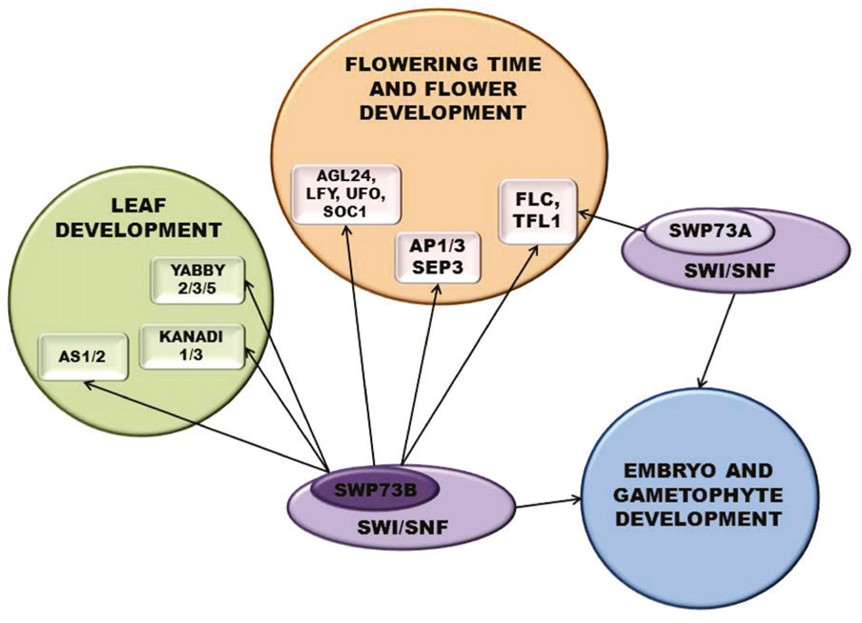 Figure 7.  A Model Summarizing Regulatory Functions of SWP73A and  SWP73B  Containing SWI/SNF Complexes.Regulatory  Functions of SWP73A and B       1903specifying  adaxial  cell fate  and  KAN1 determining abaxial  po- larity  are  simultaneously derepressed  in  swp73b  leaves.  Al- though AS1 and AS2 are coinhibitors of KAN1, enhanced KAN1 expression appears to downregulate other  KAN and YAB genes required  for normal  cell differentiation  in the  abaxial  layers  of swp73b leaves. These  observations thus  suggest that  for their transcription repressor functions, both  AS1/2 and  KAN1 require the recruitment of SWI/SNF complex through SWP73B.  In fact, we demonstrated that  SWP73B  is directly recruited not only to the promoters of AS1 and AS2 but also to those of KAN1, KAN3, YAB2, YAB3, and  YAB5. This illustrates that  SWP73B  plays  an important role by directly targeting a set  of genes that  ﬁne-tune abaxial/adaxial symmetry during leaf development. The distinct and  overlapping regulatory  roles  of SWP73A  and  SWP73B  es- tablished in this study  are summarized in Figure 7.METHODSPlant Lines  and Growth ConditionsThe Arabidopsis thaliana swp73a-1 Spm  insertion  mutant (SM_3_30546) was identiﬁed  in the  John-Innes transposon mutant collection,  whereas T-DNA insertion lines swp73a-2 (SALK_ 083920), swp73b-1 (SALK_113834), and swp73b-2 (SALK_071739) were obtained from the SIGnAL collection of the Nottingham Arabidopsis Stock Centre (Alonso et al., 2003). PCR primers used for genotyping are  listed in Supplemental Data  Set  2. Seeds were sown  on  soil or plated  on  half-strength Murashige and  Skoog  medium (Sigma-Aldrich) containing 0.5%  sucrose and  0.8%  agar  (pH 5.8). Plants were grown under LD or SD conditions (16 h light/8 h dark or 8 h light/16 h dark, respectively) at 22/19°C,  70%  humidity.Phylogenetic AnalysisClustalW and  MEGA6 software packages were used to align sequences (Supplemental Table 1) and to generate a neighbor joining tree among the SWP73  homologs using  1000 bootstrap replicates (Tamura et al., 2013).RNA Extraction and qRT-PCR AnalysisRNA was extracted using an RNeasy plant kit (Qiagen) and DNA removed using  a TURBO DNA-free kit (Ambion). Total RNA (2.5 mg) was  reverse- transcribed using  a  ﬁrst-strand cDNA synthesis kit (Roche).  qRT-PCR assays were  performed with  SYBR  Green  Master   mix  (Bio-Rad)  and speciﬁc primers for PCR ampliﬁcation. qRT-PCR data  were recorded and analyzed using  iQ-PCR (Bio-Rad) or LightCycler480 (Roche) equipment and software according to the manufacturers. Housekeeping genes PP2A and  UBQ5  (AT1G13320  and  AT3G62250,  respectively) were  used as controls. The relative transcript level of each  gene  was determined by the22DDCt  method (Schmittgen and  Livak, 2008). For each  primer pair, theprimer efﬁciency  was  measured by melting  curve  analysis. Each  exper- iment was performed using at least two independent biological replicates. qRT-PCR  primers  are listed  in Supplemental Data Set  2.Production of Genetically Complemented Plants OverexpressingYFP-HA Tagged SWP73B  ProteinThe SWP73B cDNA was cloned  into pDONR207, sequenced, and moved into pEarley101  (Earley et  al.,  2006) using  the  Gateway procedure. Transgenic lines were generated by ﬂoral dip transformation by Agrobacterium tumefaciens  GV3101 (pMP90) strain carrying  swp73b-1/+ plants   (Zhang  et  al.,  2006)  and   selected based  on  their  BASTA (100 µM)  resistance. Homozygous swp73b plants complemented withSWP73B-YFP-HA  growing on BASTA-containing medium were identiﬁed by PCR-based genotyping.Yeast Two-Hybrid AssaysThe SWP73A or SWP73B cDNAs were PCR ampliﬁed and cloned  into the pCR2.1-TOPO-TA vector (Invitrogen), sequenced, and subcloned into the pGBT9 and pGAD424 vectors (Clontech) using SmaI/SalI restriction sites. Yeast strain Y190 was transformed with constructs encoding protein pairs to  be  tested, as  well as  in combination with  either  empty  pGBT9  or pGAD424  vectors as  controls. The expression level of b-galactosidase reporter gene  was  monitored using  the  replica  ﬁlter lift method as  de- scribed in the Clontech Yeast  Protocols handbook.ChIPChromatin  was  isolated from 2-g  samples of 14-  or 21-d-old wild-type and  swp73b-1 seedlings and  sonicated according to Saleh  et al. (2008) with  the  exception that  instead of pepstatin A and  aprotinin  1%  PIC (Sigma-Aldrich),  1  mM PMSF  and  5  mM b-mercaptoethanol were  in- cluded in the extraction buffer. Cross-linked SWP73B-YFP-HA  samples were subjected to immunoprecipitation using  25 mL of GFP-Trap  beads (Chromotek) according to the manufacturer’s protocol. The percentage of input  was  calculated using  the  22DDCt  method (Schmittgen and  Livak,2008).  To  facilitate   comparison  of  different   samples,  the   calculated percent input  of  the  wild type  was  set  to  1.  The  relative  enrichment represents the fold change compared with the wild type. The exon region of the retrotransposon gene  Ta3 was used as a negative control (Pastore et al., 2011).MNase Mapping of Nucleosome PositioningMapping nucleosome positioning was performed with 2-g samples of 14- d-old  wild-type,  swp73a-1, and  swp73b-1 seedlings according to Saleh et al. (2008) and Zhu et al. (2013) with minor modiﬁcations (i.e., the buffer contained 1%  proteinase inhibitor  cocktail  [Sigma-Aldrich]  instead  of pepstatin A and  aprotinin).  Two  hundred Kunitz  units  of  micrococcal nuclease (NEB) were used for digestion of each  sample. DNA was puriﬁed by  phenol:chloroform extraction, ethanol  precipitation, and  size  sepa- ration  on 2%  agarose gels.  Bands corresponding to ;150 bp  were  gel isolated, puriﬁed,  and  used for qPCR.  Relative  nucleosome occupancy was represented as the fraction of undigested chromatin DNA and plotted against the AP3 gene position with respect to the TSS for each primer pair where  the position  denotes the center of each  70 to 110 bp amplicon  in the AP3 promoter region.ChIP-Seq and MNase-SeqSamples for MNase-Seq and ChIP-Seq were prepared analogously as for MNase and ChIP analyses, respectively, with the exception that 14-d-old seedlings  were  used. Illumina  compatible  libraries  of  MNase-treated genomic DNA were  prepared according to the  protocol of the  Ovation Ultralow DNA Library kit (NuGEN). In contrast to  MNase-treated DNA, input DNA was  fragmented at ﬁrst with Covaris  S2 to an average size of200  bp.  Libraries  were  quantiﬁed by ﬂuorometry,  immobilized  and  pro- cessed onto a ﬂow cell with a cBot (Illumina) followed by sequencing-by- synthesis with TruSeq  v3 chemistry on a HiSeq2500.For MNase-Seq, FastQC (http://www.bioinformatics.babraham.ac.uk/ projects/fastqc/) software was  used to examine the quality of sequence reads. After trimming using  FASTQ Quality Trimmer (Blankenberg et al.,2010), the reads were mapped to the Arabidopsis genome (TAIR10) using BOWTIE2.0 with default  settings (Langmead et  al., 2009). Nucleosome positioning sequence data  were processed by removing clonal reads and extending reads to 150 bp in length using DANPOS (Chen et al., 2013). We1904        The Plant Cellapplied  quantile  normalization methods to occupancy normalization (Wiq function in DANPOS) and Poisson test to differential signal calculation. To identify high-quality nucleosome peaks, the Dpos algorithm was used. To analyze  the  distribution of a  chromatin feature  ﬂanking  each  group  of genomic sites  (e.g., TSS), we used the Proﬁle algorithm (default settings). Genome-wide distribution  of the  peak  location  was  visualized  using  In- tegrated Genome Browser  8.3.0  (Nicol et al., 2009).Immunoprecipitated chromatin DNA served as  input  for Illumina compatible library preparation with the MicroPlex Library Preparation kit (Diagenode).  Library output was  assessed for quantity  by  ﬂuorometry (Qubit, Invitrogen) and  quality  by capillary  electrophoresis (Agilent bio- analyzer). Libraries were quantiﬁed by ﬂuorometry,  immobilized and processed onto a ﬂow cell with a cBot (Illumina) followed by sequencing- by-synthesis with TruSeq  v3 chemistry on a HiSeq2500. For ChIP-Seq, FastQC   (http://www.bioinformatics.babraham.ac.uk/projects/fastqc/) was used to  examine  the  quality of sequencing reads. After trimming  using FASTQ quality trimmer (Blankenberg et al., 2010), the reads were mapped to the  Arabidopsis genome (TAIR10) using  BOWTIE2.0 with default  settings (Langmead et  al., 2009). Subsequent  analysis indicated the  existence of high background in both  wild-type  and  SWP73B  samples. Therefore,  we employed the analysis according to the  advanced SeqMonk manual and decided to  use  the  data  for the  screen for SWP73B  target  genes only. Brieﬂy, we applied the extension of reads to 300 bp (as recommended for single-read deep sequencing) and deﬁned probes using MACS peak caller. Subsequently, the P value cutoff 0.05 was applied. The sonicated fragment size  was deﬁned as 300 bp  and  read  count  quantitation was performed. After application of active  probe  list peaks, the  wild-type value was sub- tracted from both  wild-type  and  SWP73B-YFP-HA  samples and  the sub- tracted data  were visualized using  Wiggle plot.Transcript Proﬁling and GO StudyRNA was isolated from 21-d-old wild-type and swp73b-1 seedlings using a  Plant  RNeasy   kit  (Qiagen)  as  recommended by  the  manufacturer. Transcriptomes were  analyzed using  150  ng  of total  RNA as  starting material.  Targets were  prepared with a cDNA synthesis kit followed  by biotin  labeling  with the  IVT labeling  kit (GeneChip  39IVT  Express; Affy- metrix) and hybridized to the ATH1 gene chip for 16 h as recommended by the supplier  (gene expression analysis  manual;  Affymetrix). The raw data were  analyzed using  GenespringGX (guided  workﬂow) according to the manual.  GO analyses of selected groups of genes were performed using GO-TermFinder (Boyle et al., 2004).In Situ  HybridizationsMethods used for digoxigenin  labeling  of mRNA probes, tissue prepa- ration, and in situ hybridization  were previously  described (Bradley et al.,1993) but  with small modiﬁcations. Instead of Pronase, protease treat- ment  was  performed with proteinase K (1 mg/mL in 100 mM Tris, pH 8, and  50 mM EDTA) at  37°C  for 30 min. Posthybridization washes were performed in 0.13  SSC  (13 SSC  is 0.15  M NaCl and  0.015  M sodium citrate).  Previously  described probes were  employed for AGL24 (Torti et al., 2012) and AP3 (Zhao et al., 2007). For AP1, the template for probes to detect spatial transcript patterns were PCR ampliﬁed from cDNA using speciﬁc primer pairs  (Supplemental Data  Set  2) that  amplify part  of the cDNA with T7 RNA polymerase binding  sites  attached to  the  reverse primers.Microscopic AnalysesImmature seeds were cleared in Hoyer’s solution (30 mL of water, 100 g of chloral hydrate, 7.5 g of arabic gum, and 5 mL of glycerin) on a glass  slide and  examined with a  compound microscope equipped with Nomarski optics. For scanning electron microscopy, the plant material was dried inliquid carbon dioxide and mounted on stubs using double-sided adhesive and  conductive tabs. Next,  plant  material  was  coated with  gold  and platinum  before   imaging  with  a  Zeiss  Supra   40VP  scanning electron microscope (Carl Zeiss  NTS).Alexander StainingFor pollen  staining,  mature anthers were  soaked in Alexander  staining solution for 2 h in 50°C in a water bath to detect pollen viability (Alexander,1969).  Stained pollen  grains  were  observed with an  Eclipse  E-800  mi- croscope. The cytoplasm of a viable pollen grain was stained red purple; the cytoplasm of an aborted pollen grain was green.BiFCSWP73B  and  SWI3D cDNAs were  inserted into pDONR207,  veriﬁed by sequencing,  and   moved   into  the  pYFN43/pYFC43   vector   using   the Gateway system. The control  vectors (YFN-RFP and  YFC-RFP) and  the SWI3C-YFC  construct  were   previously   described  (Sarnowska et  al.,2013).  Wild tobacco (Nicotiana benthamiana) epidermal cells  were  in- ﬁltrated with Agrobacterium GV3101 (pMP90) carrying plasmids encoding SWP73B,  SWI3C, or SWI3D fusions  and  the p19  helper-vector (Voinnet et al., 2003) and  analyzed by confocal microscopy 3 d later.  In vivo in- teractions between proteins were detected by BiFC using the Leica TCS SP2 AOBS, a laser scanning confocal microscope (Leica Microsystems). Excitation of YFP was performed with an argon laser line at 514 nm and of RFP with a 563-nm diode laser, and detection of YFP ﬂuorescence was at518 to 555 nm and of RFP at 568 to 630 nm. The speciﬁcity  of observed signals  was  conﬁrmed by measuring the  ﬂuorescence emission wave- length  (l scan).Accession NumbersSequence data   from  this  article  can  be  found  in the  GenBank/EMBL databases under  accession numbers SWP73A  (AT3G01890), SWP73B (AT5G14170), SWI3C (AT1G21700), and  SWI3D (AT4G34430) and  in the National  Center  for Biotechnology Information  Short  Read  Archive se- quence database (Project  ID PRJNA277703). Microarray  data  are  avail- able  in the  ArrayExpress database  (www.ebi.ac.uk/arrayexpress) under accession number  E-MTAB-3558.Supplemental DataSupplemental Figure 1. Arabidopsis SWP73  Proteins Are Evolution- arily Conserved.Supplemental Figure 2. Expression Patterns of Arabidopsis  SWP73Genes Presented in Public  Databases.Supplemental Figure 3. Inactivation  of SWP73B Gene Causes SevereDevelopmental Defects.Supplemental  Figure 4. Comparison of Genome-Wide NucleosomeDistribution  in Wild-Type, swp73a-1, and  swp73b-1 Lines.Supplemental Figure 5. Transcriptional Proﬁling of swp73b-1 Mutant.Supplemental Figure 6. Genetic  Complementation of the  swp73b-1by the SWP73B-YFP-HA.Supplemental Figure 7. Analysis of SWP73B-YFP-HA  Distribution  in the Genome by ChIP-Seq.Supplemental Figure 8. qRT-PCR  Measurement of Transcript  Levels AN3 Target  Genes in the  swp73b Mutant  and  Detailed  ChIP-qPCR Mapping  of SWP73B  in the Promoter Regions of AS1 and  AS2.Supplemental   Figure  9.  Flowering  Time  of  swp73a  and   swp73bMutants and Detailed SWP73B-YFP-HA ChIP Analysis of the AP3 Gene.Regulatory  Functions of SWP73A and B       1905Supplemental Figure 10. Controls for MNase  Protection Assay of theAP3 Promoter.Supplemental Figure 11. Ectopic  Expression of AP3 in the swp73b-1Mutant.Supplemental  Figure  12.  SWP73A  and   SWP73B   Are  Involved  inGametogenesis and  Embryogenesis.Supplemental  Data Set  1. Comparative Analysis  of Data  Sets  fromMNase-Seq, Transcript Proﬁling, and  ChIP-Seq Analyses.Supplemental Data Set  2. Primers  Used  in This Work.Supplemental  File  1.  Alignments   Used   for  Generation  of  SWP73Phylogeny Tree.ACKNOWLEDGMENTSThis work was  supported by Deutsche Forschungsgemeinschaft Grants KO 1438/13-2 and KO 1438/16-1 to C.K. and A.J., by Ministerstwo Nauki i Szkolnictwa Wyzszego (MNiSW)/National Science Centre  Grant N N301645040  to T.J.S.,  by Mazovia  scholarship 180/ES/ZS-III/W-POKL/14 to S.P.S., and by Diamond  Grant NoDI 2011 026941  (MNiSW) to D.M.G. We thank Maida Romera  Branchat for providing primer sequences for AP1 in situ hybridization  and  Alisdair Fernie for critical comments on the article.AUTHOR CONTRIBUTIONSS.P.S. performed research, analyzed data,  and  wrote  the  article. D.M.G., E.A.S., P.K., I.J., A.P., E.B., A.T.R., R.F., J.K., K.P., B.H., S.T., and  E.S. performed research. E.A.S. and G.C. analyzed the data.  A.J. analyzed the data  and  wrote  parts of the article. C.K. analyzed the data  and  wrote  the article. T.J.S.  designed the research, analyzed data,  and  wrote the article.Received March 17, 2015; revised  May 19, 2015; accepted June  3, 2015;published June  23, 2015.REFERENCESAlbini, S., Coutinho, P., Malecova, B., Giordani, L., Savchenko, A., Forcales, S.V., and Puri,  P.L. (2013). Epigenetic reprogramming of human  embryonic stem cells into skeletal muscle cells and  gener- ation  of contractile myospheres. Cell Reports 3: 661–670.Alexander,  M.P.  (1969).  Differential  staining  of  aborted  and   non- aborted pollen.  Stain  Technol.  44: 117–122.Alonso, J.M., et al. (2003). Genome-wide insertional  mutagenesis ofArabidopsis thaliana. Science 301: 653–657.Archacki, R., et al.  (2013). BRAHMA ATPase  of the  SWI/SNF  chro- matin  remodeling complex acts as a  positive  regulator  of gibber- ellin-mediated responses in Arabidopsis. PLoS  ONE 8: e58588.Archacki, R., Sarnowski, T.J., Halibart-Puzio, J., Brzeska, K., Buszewicz, D., Prymakowska-Bosak, M., Koncz, C., and Jerzmanowski,  A.   (2009).   Genetic    analysis   of   functional   re- dundancy of BRM ATPase  and  ATSWI3C subunits of Arabidopsis SWI/SNF  chromatin  remodelling   complexes.  Planta   229:   1281–1292.Bezhani, S., Winter,  C., Hershman, S., Wagner, J.D., Kennedy, J.F., Kwon,  C.S.,  Pﬂuger, J., Su,  Y., and Wagner, D. (2007). Unique, shared, and  redundant roles  for  the  Arabidopsis  SWI/SNF  chro- matin  remodeling ATPases BRAHMA and  SPLAYED. Plant Cell 19:403–416.Blankenberg, D., Gordon, A., Von Kuster, G., Coraor, N., Taylor,  J., and Nekrutenko, A.; Galaxy  Team (2010). Manipulation  of FASTQ data  with Galaxy. Bioinformatics 26: 1783–1785.Boyle, E.I., Weng, S., Gollub,  J., Jin, H., Botstein, D., Cherry, J.M.,and Sherlock, G.  (2004).  GO:TermFinder—open source  software for accessing Gene  Ontology  information and  ﬁnding  signiﬁcantly enriched Gene  Ontology terms associated with a list of genes. Bi- oinformatics 20: 3710–3715.Bradley, D., Carpenter, R., Sommer, H., Hartley, N., and Coen, E.(1993). Complementary ﬂoral homeotic phenotypes result from opposite orientations of a  transposon at  the  plena  locus of Antir- rhinum. Cell 72: 85–95.Cairns, B.R., Levinson, R.S.,  Yamamoto, K.R., and Kornberg, R.D.(1996). Essential role  of Swp73p in the  function  of yeast  Swi/Snf complex. Genes Dev. 10: 2131–2144.Campi, M.,  D’Andrea,  L., Emiliani,  J., and Casati, P.  (2012). Par-ticipation of chromatin-remodeling proteins in the  repair  of ultravi- olet-B-damaged DNA. Plant  Physiol. 158: 981–995.Chen, K., Xi, Y., Pan, X., Li, Z.,  Kaestner, K., Tyler, J., Dent, S.,He,  X., and Li, W. (2013). DANPOS: dynamic analysis of nucleosome position  and  occupancy by sequencing. Genome Res.  23: 341–351.Chua, Y.L., Channelière, S.,  Mott,  E.,  and Gray,  J.C. (2005).  Thebromodomain  protein   GTE6  controls  leaf  development  in  Arabi- dopsis by  histone  acetylation  at  ASYMMETRIC LEAVES1. Genes Dev. 19: 2245–2254.Crane, Y.M., and Gelvin,  S.B. (2007). RNAi-mediated gene  silencingreveals  involvement  of  Arabidopsis chromatin-related  genes  in Agrobacterium-mediated root transformation. Proc.  Natl. Acad. Sci. USA 104: 15156–15161.Earley, K.W., Haag, J.R., Pontes, O., Opper, K., Juehne, T., Song,K., and Pikaard, C.S. (2006). Gateway-compatible vectors for plant functional  genomics and  proteomics. Plant J. 45: 616–629.Efroni,  I., Han,  S.K., Kim, H.J., Wu, M.F., Steiner, E., Birnbaum, K.D.,Hong,   J.C.,   Eshed, Y., and Wagner, D.  (2013).  Regulation of leaf maturation by chromatin-mediated modulation of cytokinin responses. Dev. Cell 24: 438–445.Euskirchen,  G.M.,  Auerbach,  R.K.,  Davidov,  E.,  Gianoulis,  T.A.,Zhong,  G.,  Rozowsky, J.,  Bhardwaj, N.,  Gerstein,  M.B.,  and Snyder, M. (2011). Diverse  roles and  interactions of the  SWI/SNF chromatin remodeling complex revealed using  global approaches. PLoS  Genet.  7: e1002008.Farrona, S., Hurtado, L., and Reyes, J.C. (2007). A nucleosome  in-teraction  module   is  required   for  normal  function   of  Arabidopsis thaliana  BRAHMA. J. Mol. Biol. 373: 240–250.Farrona, S., Hurtado, L., March-Díaz, R., Schmitz, R.J., Florencio,F.J.,  Turck, F., Amasino, R.M., and Reyes, J.C. (2011). Brahma  is required  for proper  expression of the  ﬂoral repressor FLC in Ara- bidopsis. PLoS  ONE 6: e17997.Forcales, S.V., et al.  (2012).  Signal-dependent  incorporation  of My-oD-BAF60c into Brg1-based SWI/SNF chromatin-remodelling complex. EMBO J. 31: 301–316.Francis, N.J.,   Saurin, A.J.,  Shao, Z.,  and Kingston,  R.E.  (2001).Reconstitution of a functional  core  polycomb repressive complex. Mol. Cell 8: 545–556.Han, S.K., Sang, Y., Rodrigues, A., Wu, M.F., Rodriguez, P.L., andWagner, D.;  BIOL425  F2010  (2012).  The  SWI2/SNF2  chromatin remodeling ATPase  BRAHMA represses abscisic acid responses in the  absence of the  stress stimulus  in  Arabidopsis. Plant  Cell 24:4892–4906.Hanano, S., and Goto,  K. (2011). Arabidopsis TERMINAL FLOWER1 is involved in the regulation  of ﬂowering time and inﬂorescence development  through   transcriptional   repression.  Plant   Cell   23:3172–3184.1906        The Plant CellHuang, T., Harrar, Y., Lin, C., Reinhart, B., Newell, N.R., Talavera- Rauh, F., Hokin,  S.A., Barton, M.K., and Kerstetter, R.A. (2014). Arabidopsis KANADI1 acts as a transcriptional repressor by inter- acting  with a speciﬁc cis-element and  regulates auxin biosynthesis, transport, and signaling in opposition to HD-ZIPIII factors. Plant Cell26: 246–262.Jack, T., Fox,  G.L., and Meyerowitz, E.M.  (1994).  Arabidopsis  ho- meotic   gene   APETALA3 ectopic  expression:  transcriptional and posttranscriptional  regulation  determine ﬂoral  organ  identity.  Cell76: 703–716.Jégu, T.,  et al.  (2013).  Multiple  functions  of  Kip-related   protein5 connect endoreduplication and  cell elongation. Plant Physiol. 161:1694–1705.Jégu, T., Latrasse, D., Delarue, M., Hirt, H., Domenichini, S., Ariel, F., Crespi, M., Bergounioux, C., Raynaud, C., and Benhamed, M. (2014). The  BAF60 subunit of the  SWI/SNF chromatin-remodeling complex directly  controls the  formation  of a  gene  loop at  FLOW- ERING LOCUS C in Arabidopsis. Plant  Cell 26: 538–551.Kumar, S.V., and Wigge, P.A. (2010). H2A.Z-containing nucleosomes mediate  the  thermosensory response  in  Arabidopsis.  Cell  140:136–147.Lake,  R.J.,  Boetefuer, E.L., Tsai,  P.F., Jeong, J., Choi,  I., Won, K.J., and Fan, H.Y. (2014). The sequence-speciﬁc transcription factor  c- Jun  targets Cockayne syndrome protein  B to regulate transcription and  chromatin structure. PLoS  Genet.  10: e1004284.Langmead, B.,  Trapnell, C.,  Pop, M.,  and Salzberg, S.L.  (2009). Ultrafast and  memory-efﬁcient alignment  of short  DNA sequences to the  human  genome. Genome Biol. 10: R25.Lee, J., Oh, M., Park, H., and Lee,  I. (2008). SOC1 translocated to the nucleus by interaction with AGL24 directly regulates leafy. Plant J.55: 832–843.Liu, C., Chen, H., Er, H.L., Soo, H.M., Kumar, P.P.,  Han, J.H., Liou, Y.C.,  and Yu,  H.  (2008). Direct  interaction of  AGL24 and  SOC1 integrates  ﬂowering  signals in Arabidopsis. Development  135:1481–1491.Liu, Z.,  and Mara, C.  (2010). Regulatory mechanisms  for ﬂoral ho- meotic  gene  expression. Semin.  Cell Dev. Biol. 21: 80–86.Merelo, P.,  Xie, Y., Brand, L., Ott,  F.,  Weigel, D.,  Bowman, J.L., Heisler, M.G., and Wenkel, S. (2013). Genome-wide identiﬁcation of KANADI1 target  genes. PLoS  ONE 8: e77341.Narlikar, G.J.,  Fan,   H.Y.,  and  Kingston, R.E.  (2002).  Cooperation between  complexes  that   regulate  chromatin structure  and   tran- scription. Cell 108: 475–487.Nicol,  J.W., Helt,  G.A., Blanchard, S.G.,  Jr., Raja, A., and Loraine, A.E. (2009). The Integrated Genome Browser:  free software for distribution and  exploration of genome-scale datasets. Bio- informatics 25: 2730–2731.Pastore, J.J., Limpuangthip, A., Yamaguchi, N., Wu, M.F., Sang, Y., Han,  S.K.,  Malaspina, L.,  Chavdaroff, N.,  Yamaguchi,  A.,  and Wagner, D. (2011). LATE MERISTEM IDENTITY2 acts together with LEAFY to activate APETALA1. Development 138: 3189–3198.Saleh, A., Alvarez-Venegas,  R., and Avramova, Z. (2008). An efﬁcient chromatin  immunoprecipitation  (ChIP) protocol  for  studying  histone modiﬁcations in Arabidopsis plants. Nat. Protoc. 3: 1018–1025.Sarnowska, E.A., et al. (2013). DELLA-interacting  SWI3C core  sub- unit of SWI/SNF chromatin remodeling complex modulates gib- berellin  responses and   hormonal crosstalk  in  Arabidopsis.  Plant Physiol.  163: 305–317.Sarnowski, T.J.,  Swiezewski, S.,  Pawlikowska, K., Kaczanowski, S.,  and Jerzmanowski, A. (2002).  AtSWI3B, an  Arabidopsis ho- molog  of SWI3, a core  subunit of yeast Swi/Snf  chromatin remod- eling  complex, interacts with  FCA, a  regulator   of  ﬂowering  time. Nucleic  Acids Res.  30: 3412–3421.Sarnowski, T.J., Ríos, G., Jásik, J., Swiezewski, S., Kaczanowski, S.,   Li,  Y.,  Kwiatkowska,   A.,  Pawlikowska,   K.,   Koz´ biał,   M., Koz´ biał,  P.,  Koncz, C.,  and  Jerzmanowski, A.  (2005).  SWI3 subunits  of  putative   SWI/SNF  chromatin-remodeling  complexes play distinct roles during  Arabidopsis development. Plant Cell 17:2454–2472.Schmittgen, T.D.,  and Livak,  K.J.  (2008). Analyzing  real-time  PCRdata  by the  comparative C(T) method. Nat. Protoc. 3: 1101–1108.Smaczniak, C., et al. (2012). Characterization of MADS-domain transcription factor  complexes in Arabidopsis ﬂower development. Proc.  Natl. Acad.  Sci. USA 109: 1560–1565.Strasser, B., Alvarez, M.J.,  Califano, A., and Cerdán, P.D. (2009). A complementary role for ELF3 and TFL1 in the regulation  of ﬂowering time by ambient temperature. Plant  J. 58: 629–640.Takeuchi, J.K.,  and Bruneau, B.G.  (2009).  Directed  trans- differentiation  of mouse mesoderm to heart  tissue by deﬁned fac- tors.  Nature  459: 708–711.Tamura, K., Stecher, G., Peterson, D., Filipski,  A., and Kumar, S.(2013).  MEGA6: Molecular  Evolutionary  Genetics Analysis  version6.0. Mol. Biol. Evol. 30: 2725–2729.Tang, X., Hou, A., Babu, M., Nguyen, V., Hurtado, L., Lu, Q., Reyes, J.C., Wang, A., Keller, W.A., Harada, J.J., Tsang, E.W., and Cui, Y. (2008). The Arabidopsis BRAHMA chromatin-remodeling ATPase is involved in repression of seed maturation genes in leaves. Plant Physiol.  147: 1143–1157.Tilly, J.J., Allen,  D.W., and Jack, T. (1998). The CArG boxes in the promoter of the  Arabidopsis ﬂoral organ  identity gene  APETALA3 mediate diverse regulatory  effects. Development 125: 1647–1657.Torti, S., Fornara, F., Vincent, C., Andrés, F., Nordström, K., Göbel, U., Knoll, D., Schoof, H., and Coupland, G. (2012). Analysis of the Arabidopsis shoot  meristem transcriptome during  ﬂoral  transition identiﬁes   distinct  regulatory   patterns  and   a  leucine-rich  repeat protein  that  promotes ﬂowering.  Plant  Cell 24: 444–462.Vercruyssen, L., et al. (2014).  ANGUSTIFOLIA3 binds to  SWI/SNF chromatin remodeling complexes to  regulate  transcription during Arabidopsis leaf development. Plant  Cell 26: 210–229.Voinnet, O.,  Rivas, S.,  Mestre, P.,  and Baulcombe, D. (2003). An enhanced  transient expression system  in  plants  based on  sup- pression of gene  silencing  by the p19 protein  of tomato bushy stunt virus. Plant J. 33: 949–956.Weiner, A., Hughes, A., Yassour, M., Rando, O.J., and Friedman, N. (2010). High-resolution nucleosome mapping reveals transcription- dependent promoter packaging. Genome Res.  20: 90–100.Wu,  G.,  Lin,  W.C.,  Huang, T.,  Poethig, R.S.,  Springer, P.S.,  andKerstetter, R.A.  (2008).  KANADI1 regulates adaxial-abaxial  po-larity in Arabidopsis  by  directly  repressing the  transcription ofASYMMETRIC LEAVES2. Proc.  Natl. Acad.  Sci. USA 105:  16392–16397.Wu, M.F., Sang, Y., Bezhani, S.,  Yamaguchi,  N., Han,  S.K.,  Li, Z., Su,  Y., Slewinski, T.L., and Wagner, D. (2012). SWI2/SNF2  chro- matin remodeling ATPases overcome polycomb repression and control   ﬂoral  organ   identity  with  the   LEAFY and   SEPALLATA3 transcription factors. Proc.  Natl. Acad.  Sci. USA 109: 3576–3581.Zhu,  Y., Rowley, M.J.,  Böhmdorfer, G., and Wierzbicki, A.T. (2013). A SWI/SNF chromatin-remodeling complex acts in noncoding RNA- mediated transcriptional silencing. Mol. Cell 49: 298–309.Zhao, L., Kim, Y., Dinh, T.T., and Chen, X. (2007). miR172 regulates stem cell  fate  and  deﬁnes  the  inner  boundary of APETALA3 and PISTILLATA expression  domain   in  Arabidopsis  ﬂoral  meristems. Plant  J. 51: 840–849.Zhang,  X.,  Henriques,  R.,  Lin,  S.S.,   Niu,  Q.W.,  and  Chua, N.H. (2006). Agrobacterium-mediated transformation of Arabidopsis thaliana  using  the  ﬂoral dip method. Nat. Protoc. 1: 641–646.SWP73 Subunits of Arabidopsis SWI/SNF Chromatin Remodeling Complexes Play Distinct Roles in Leaf and Flower DevelopmentSebastian P. Sacharowski, Dominika M. Gratkowska, Elzbieta A. Sarnowska, Paulina Kondrak, Iga Jancewicz, Aimone Porri, Ernest Bucior, Anna T. Rolicka, Rainer Franzen, Justyna Kowalczyk, Katarzyna Pawlikowska, Bruno Huettel, Stefano Torti, Elmon Schmelzer, George Coupland, Andrzej Jerzmanowski, Csaba Koncz and Tomasz J. SarnowskiPlant Cell 2015;27;1889-1906; originally published online June 23, 2015; DOI 10.1105/tpc.15.00233This information is current as of April 14, 2016Supplemental Data                  http://www.plantcell.org/content/suppl/2015/06/24/tpc.15.00233.DC1.htmlReferencesThis article cites 57 articles, 30 of which can be accessed free at:http://www.plantcell.org/content/27/7/1889.full.html#ref-list-1Permissions                              https://www.copyright.com/ccc/openurl.do?sid=pd_hw1532298X&issn=1532298X&WT.mc_id=pd_hw1532298XeTOCsCiteTrack AlertsSubscription InformationSign up for eTOCs at:http://www.plantcell.org/cgi/alerts/ctmainSign up for CiteTrack Alerts at:http://www.plantcell.org/cgi/alerts/ctmainSubscription Information for The Plant Cell and Plant Physiology is available at:http://www.aspb.org/publications/subscriptions.cfm